ΑΠΟΔΕΙΠΝΟΝ ΤΟ ΜΕΓΑΕὐλογητὸς ὁ Θεὸς ἡμῶν, πάντοτε, νῦν, καὶ ἀεί, καὶ εἰς τοὺς αἰῶνας τῶν αἰώνων. Ἀμήν.Δόξα σοι ὁ Θεός, δόξα σοι.Βασιλεῦ Οὐράνιε, Παράκλητε, τὸ Πνεῦμα τῆς Ἀληθείας, ὁ Πανταχοῦ Παρὼν καὶ τὰ Πάντα Πληρῶν, ὁ Θησαυρός τῶν Ἀγαθῶν καὶ Ζωῆς Χορηγός, ἐλθὲ καὶ σκήνωσον ἐν ἡμῖν καὶ καθάρισον ἡμᾶς ἀπὸ πάσης κηλῖδος καὶ σῶσον, Ἀγαθὲ τὰς ψυχὰς ἡμῶν. Ἀμήν.Ἅγιος ὁ Θεός, Ἅγιος Ἰσχυρός, Ἅγιος Ἀθάνατος, ἐλέησον ἡμᾶς. (ἐκ γ')Δόξα Πατρὶ καὶ Υἱῷ καὶ Ἁγίῳ Πνεύματι. Καὶ νῦν καὶ ἀεὶ καὶ εἰς τοὺς αἰῶνας τῶν αἰώνων. Ἀμήν.Παναγία Τριάς, ἐλέησον ἡμᾶς. Κύριε, ἱλάσθητι ταῖς ἁμαρτίαις ἡμῶν, Δέσποτα, συγχώρησον τὰς ἀνομίας ἡμῖν. Ἅγιε, ἐπίσκεψαι καὶ ἴασαι τὰς ἀσθενείας ἡμῶν, ἕνεκεν τοῦ ὀνόματός σου. Κύριε, ἐλέησον, Κύριε, ἐλέησον, Κύριε, ἐλέησον.Δόξα Πατρὶ καὶ Υἱῷ καὶ Ἁγίῳ Πνεύματι. Καὶ νῦν καὶ ἀεὶ καὶ εἰς τοὺς αἰῶνας τῶν αἰώνων. Ἀμήν.Πάτερ ἡμῶν ὁ ἐν τοῖς οὐρανοῖς, ἁγιασθήτω τὸ ὄνομά σου, ἐλθέτω ἡ βασιλεία σου, γενηθήτω τὸ θέλημά σου, ὡς ἐν οὐρανῷ, καὶ ἐπὶ τῆς γῆς. Τὸν ἄρτον ἡμῶν τὸν ἐπιούσιον δὸς ἡμῖν σήμερον, καὶ ἄφες ἡμῖν τὰ ὀφειλήματα ἡμῶν, ὡς καὶ ἡμεῖς ἀφίεμεν τοῖς ὀφειλέταις ἡμῶν, καὶ μὴ εἰσενέγκῃς ἡμᾶς εἰς πειρασμόν, ἀλλὰ ῥῦσαι ἡμᾶς ἀπὸ τοῦ πονηροῦ.Ὅτι σοῦ ἐστιν ἡ βασιλεία καὶ ἡ δύναμις καὶ ἡ δόξα τοῦ Πατρὸς καὶ τοῦ Υἱοῦ καὶ τοῦ Ἁγίου Πνεύματος νῦν καὶ ἀεὶ καὶ εἰς τοὺς αἰῶνας τῶν αἰώνων. Ἀμήν.Κύριε ἐλέησον. (ιβ')Δόξα Πατρὶ καὶ Υἱῷ καὶ Ἁγίῳ Πνεύματι. Καὶ νῦν καὶ ἀεὶ καὶ εἰς τοὺς αἰῶνας τῶν αἰώνων. Ἀμήν.Δεῦτε προσκυνήσωμεν καὶ προσπέσωμεν τῷ βασιλεῖ ἡμῶν Θεῷ.Δεῦτε προσκυνήσωμεν καὶ προσπέσωμεν Χριστῷ τῷ βασιλεῖ ἡμῶν Θεῷ.Δεῦτε προσκυνήσωμεν καὶ προσπέσωμεν αὐτῷ, Χριστῷ τῷ βασιλεῖ καὶ Θεῷ ἡμῶν.ΨΑΛΜΟΣ Δ' (4)Ἐν τῷ ἐπικαλεῖσθαί με εἰσήκουσάς μου, ὁ Θεὸς τῆς δικαιοσύνης μου, ἐν θλίψει ἐπλάτυνάς με. Οἰκτείρησόν με, καὶ εἰσάκουσον τῆς προσευχῆς μου.Υἱοὶ ἀνθρώπων, ἕως πότε βαρυκάρδιοι; ἵνα τὶ ἀγαπᾶτε ματαιότητα, καὶ ζητεῖτε ψεῦδος;Καὶ γνῶτε, ὅτι ἐθαυμάστωσε Κύριος τὸν ὅσιον αὐτοῦ, Κύριος εἰσακούσεταί μου, ἐν τῷ κεκραγέναι με πρὸς αὐτόν.Ὀργίζεσθε, καὶ μὴ ἁμαρτάνετε, ἃ λέγετε ἐν ταῖς καρδίαις ὑμῶν, ἐπὶ ταῖς κοίταις ὑμῶν κατανύγητε.Θύσατε θυσίαν δικαιοσύνης, καὶ ἐλπίσατε ἐπὶ Κύριον.Πολλοὶ λέγουσι· Τὶς δείξει ἡμῖν τὰ ἀγαθὰ;Ἐσημειώθη ἐφ' ἡμᾶς τὸ φῶς τοῦ προσώπου σου, Κύριε, ἔδωκας εὐφροσύνην εἰς τὴν καρδίαν μου.Ἀπὸ καρποῦ σίτου, οἴνου καὶ ἐλαίου αὐτῶν ἐπληθύνθησαν.Ἐν εἰρήνῃ ἐπὶ τὸ αὐτὸ κοιμηθήσομαι, καὶ ὑπνώσω.Ὅτι σύ, Κύριε, κατὰ μόνας ἐπ' ἐλπίδι κατῴκισάς με.ΨΑΛΜΟΣ Ϛ' (6)Κύριε, μὴ τῷ θυμῷ σου ἐλέγξῃς με, μηδὲ τῇ ὀργῇ σου παιδεύσῃς με. Ἐλέησόν με, Κύριε, ὅτι ἀσθενής εἰμι ἴασαί με, Κύριε, ὅτι ἐταράχθη τὰ ὀστᾶ μου, καὶ ἡ ψυχή μου ἐταράχθη σφόδρα, καὶ σύ, Κύριε, ἕως πότε;Ἐπίστρεψον, Κύριε, ῥῦσαι τὴν ψυχήν μου, σῶσόν με ἕνεκεν τοῦ ἐλέους σου.Ὅτι οὐκ ἔστιν ἐν τῷ θανάτῳ ὁ μνημονεύων σου, ἐν δὲ τῷ ᾅδῃ τὶς ἐξομολογήσεταί σοι;Ἐκοπίασα ἐν τῷ στεναγμῷ μου, λούσω καθ' ἑκάστην νύκτα τὴν κλίνην μου, ἐν δάκρυσί μου τὴν στρωμνήν μου βρέξω.Ἐταράχθη ἀπὸ θυμοῦ ὁ ὀφθαλμός μου, ἐπαλαιώθην ἐν πᾶσι τοῖς ἐχθροῖς μου.Ἀπόστητε ἀπ' ἐμοῦ πάντες οἱ ἐργαζόμενοι τὴν ἀνομίαν, ὅτι εἰσήκουσε Κύριος τῆς φωνῆς τοῦ κλαυθμοῦ μου.Ἤκουσε Κύριος τῆς δεήσεώς μου, Κύριος τὴν προσευχήν μου προσεδέξατο.Αἰσχυνθείησαν καὶ ταραχθείησαν πάντες οἱ ἐχθροί μου, ἀποστραφείησαν καὶ καταισχυνθείησαν σφόδρα διὰ τάχους.ΨΑΛΜΟΣ ΙΒ' (12)Ἕως πότε, Κύριε, ἐπιλήσῃ μου εἰς τέλος; ἕως πότε ἀποστρέφεις τὸ πρόσωπόν σου ἀπ' ἐμοῦ;Ἕως τίνος θήσομαι βουλὰς ἐν ψυχῇ μου, ὀδύνας ἐν καρδίᾳ μου, ἡμέρας καὶ νυκτός;Ἕως πότε ὑψωθήσεται ὁ ἐχθρός μου ἐπ' ἐμέ; Ἐπίβλεψον, εἰσάκουσόν μου, Κύριε, ὁ Θεός μου.Φώτισον τοὺς ὀφθαλμούς μου, μήποτε ὑπνώσω εἰς θάνατον, μήποτε εἴπῃ ὁ ἐχθρός μου· Ἴσχυσα πρὸς αὐτόν.Οἱ θλίβοντές με ἀγαλλιάσονται, ἐὰν σαλευθῶ, ἐγὼ δέ, ἐπὶ τῷ ἐλέει σου ἤλπισα.Ἀγαλλιάσεται ἡ καρδία μου ἐπὶ τῷ σωτηρίῳ σου, ᾄσω τῷ Κυρίῳ τῷ εὐεργετήσαντί με, καὶ ψαλῶ τῷ ὀνόματι Κυρίου τοῦ Ὑψίστου.Καὶ πάλιν·Ἐπίβλεψον, εἰσάκουσόν μου, Κύριε, ὁ Θεός μου.Φώτισον τοὺς ὀφθαλμούς μου, μήποτε ὑπνώσω εἰς θάνατον, μήποτε εἴπῃ ὁ ἐχθρός μου· Ἴσχυσα πρὸς αὐτόν.Δόξα Πατρὶ καὶ Υἱῷ καὶ Ἁγίῳ Πνεύματι. Καὶ νῦν καὶ ἀεὶ καὶ εἰς τοὺς αἰῶνας τῶν αἰώνων. Ἀμήν.Ἀλληλούϊα, Ἀλληλούϊα, Ἀλληλούϊα, Δόξα σοι ὁ Θεός.  (Μετανοίας γ')Κύριε, ἐλέησον, Κύριε, ἐλέησον, Κύριε, ἐλέησον.Δόξα Πατρὶ καὶ Υἱῷ καὶ Ἁγίῳ Πνεύματι. Καὶ νῦν καὶ ἀεὶ καὶ εἰς τοὺς αἰῶνας τῶν αἰώνων. Ἀμήν.ΨΑΛΜΟΣ ΚΔ' (24)Πρὸς σέ, Κύριε, ἦρα τὴν ψυχήν μου, ὁ Θεός μου, ἐπὶ σοὶ πέποιθα, μὴ καταισχυνθείην εἰς τὸν αἰῶνα.Μηδὲ καταγελασάτωσάν με οἱ ἐχθροί μου· καὶ γὰρ πάντες οἱ ὑπομένοντές σε, οὐ μὴ καταισχυνθῶσιν.Αἰσχυνθήτωσαν οἱ ἀνομοῦντες διακενῆς. Τὰς ὁδούς σου, Κύριε, γνώρισόν μοι, καὶ τὰς τρίβους σου δίδαξόν με.Ὁδήγησόν με ἐπὶ τὴν ἀλήθειάν σου, καὶ δίδαξόν με, ὅτι σὺ εἶ ὁ Θεὸς ὁ Σωτήρ μου, καὶ σὲ ὑπέμεινα ὅλην τὴν ἡμέραν.Μνήσθητι τῶν οἰκτιρμῶν σου, Κύριε, καὶ τὰ ἐλέη σου, ὅτι ἀπὸ τοῦ αἰῶνός εἰσιν.Ἁμαρτίας νεότητός μου καὶ ἀγνοίας μου μὴ μνησθῇς.Κατὰ τὸ ἔλεός σου μνήσθητί μου σύ, ἕνεκεν τῆς χρηστότητός σου, Κύριε,Χρηστὸς καὶ εὐθὺς ὁ Κύριος, διὰ τοῦτο νομοθετήσει ἁμαρτάνοντας ἐν ὁδῷ.Ὁδηγήσει πραεῖς ἐν κρίσει, διδάξει πραεῖς ὁδοὺς αὐτοῦ.Πᾶσαι αἱ ὁδοὶ Κυρίου ἔλεος, καὶ ἀλήθεια τοῖς ἐκζητοῦσι τὴν διαθήκην αὐτοῦ, καὶ τὰ μαρτύρια αὐτοῦ.Ἕνεκεν τοῦ ὀνόματός σου, Κύριε, καὶ ἱλάσθητι τῇ ἁμαρτίᾳ μου· πολλὴ γὰρ ἐστι.Τὶς ἐστιν ἄνθρωπος ὁ φοβούμενος τὸν Κύριον; νομοθετήσει αὐτῷ ἐν ὁδῷ ᾖ ᾑρετίσατο.Ἡ ψυχὴ αὐτοῦ ἐν ἀγαθοῖς αὐλισθήσεται, καὶ τὸ σπέρμα αὐτοῦ κληρονομήσει γῆν,Κραταίωμα Κύριος τῶν φοβουμένων αὐτόν, καὶ ἡ διαθήκη αὐτοῦ δηλώσει αὐτοῖς.Οἱ ὀφθαλμοί μου διὰ παντὸς πρὸς τὸν Κύριον, ὅτι αὐτὸς ἐκσπάσει ἐκ παγίδος τοὺς πόδας μου.Ἐπίβλεψον ἐπ' ἐμέ, καὶ ἐλέησόν με, ὅτι μονογενὴς καὶ πτωχός εἰμι ἐγώ.Αἱ θλίψεις τῆς καρδίας μου ἐπληθύνθησαν, ἐκ τῶν ἀναγκῶν μου ἐξάγαγέ με.Ἴδε τὴν ταπείνωσίν μου, καὶ τὸν κόπον μου, καὶ ἄφες πάσας τὰς ἁμαρτίας μου.Ἴδε τοὺς ἐχθρούς μου, ὅτι ἐπληθύνθησαν, καὶ μῖσος ἄδικον ἐμίσησάν με.Φύλαξον τὴν ψυχήν μου, καὶ ῥῦσαί με, μὴ καταισχυνθείην ὅτι ἤλπισα ἐπὶ σέ.Ἄκακοι καὶ εὐθεῖς ἐκολλῶντό μοι, ὅτι ὑπέμεινά σε, Κύριε.Λύτρωσαι, ὁ Θεός, τὸν Ἰσραὴλ ἐκ πασῶν τῶν θλίψεων αὐτοῦ.ΨΑΛΜΟΣ Λ' (30)Ἐπὶ σοί, Κύριε, ἤλπισα, μὴ καταισχυνθείην εἰς τὸν αἰῶνα, ἐν τῇ δικαιοσύνῃ σου ῥῦσαί με, καὶ ἐξελοῦ με.Κλῖνον πρός με τὸ οὖς σου, τάχυνον τοῦ ἐξελέσθαι με.Γενοῦ μοι εἰς Θεὸν ὑπερασπιστήν, καὶ εἰς οἶκον καταφυγῆς τοῦ σῶσαί με.Ὅτι κραταίωμά μου, καὶ καταφυγή μου εἶ σύ, καὶ ἕνεκεν τοῦ ὀνόματός σου ὁδηγήσεις με, καὶ διαθρέψεις με.Ἐξάξεις με ἐκ παγίδος ταύτης, ἧς ἔκρυψάν μοι, ὅτι σὺ εἶ ὁ ὑπερασπιστής μου, Κύριε,Εἰς χεῖράς σου παραθήσομαι τὸ πνεῦμά μου, ἐλυτρώσω με, Κύριε, ὁ Θεὸς τῆς ἀληθείας.Ἐμίσησας τοὺς διαφυλάσσοντας ματαιότητας διακενῆς.Ἐγὼ δὲ ἐπὶ τῷ Κυρίῳ ἤλπισα, ἀγαλλιάσομαι καὶ εὐφρανθήσομαι ἐπὶ τῷ ἐλέει σου.Ὅτι ἐπεῖδες ἐπὶ τὴν ταπείνωσίν μου, ἔσωσας ἐκ τῶν ἀναγκῶν τὴν ψυχήν μου.Καὶ οὐ συνέκλεισάς με εἰς χεῖρας ἐχθρῶν, ἔστησας ἐν εὐρυχώρῳ τοὺς πόδας μου.Ἐλέησόν με, Κύριε, ὅτι θλίβομαι, ἐταράχθη ἐν θυμῷ ὁ ὀφθαλμός μου, ἡ ψυχή μου, καὶ ἡ γαστήρ μου.Ὅτι ἐξέλιπεν ἐν ὀδύνῃ ἡ ζωή μου, καὶ τὰ ἔτη μου ἐν στεναγμοῖς.Ἠσθένησεν ἐν πτωχείᾳ ἡ ἰσχύς μου, καὶ τὰ ὀστᾶ μου ἐταράχθησαν.Παρὰ πάντας τοὺς ἐχθρούς μου ἐγενήθην ὄνειδος, καὶ τοῖς γείτοσί μου σφόδρα, καὶ φόβος τοῖς γνωστοῖς μου.Οἱ θεωροῦντες με ἔξω ἔφυγον ἀπ' ἐμοῦ, ἐπελήσθην ὡσεὶ νεκρὸς ἀπὸ καρδίας.Ἐγενήθην ὡσεὶ σκεῦος ἀπολωλός, ὅτι ἤκουσα ψόγον πολλῶν παροικούντων κυκλόθεν.Ἐν τῷ ἐπισυναχθῆναι αὐτοὺς ἅμα ἐπ' ἐμέ, τοῦ λαβεῖν τὴν ψυχήν μου ἐβουλεύσαντο.Ἐγὼ δὲ ἐπὶ σοί, Κύριε, ἤλπισα, εἶπα· Σὺ εἰ ὁ Θεός μου ἐν ταῖς χερσί σου οἱ κλῆροί μου.Ῥῦσαί με ἐκ χειρὸς ἐχθρῶν μου, καὶ ἐκ τῶν καταδιωκόντων με.Ἐπίφανον τὸ πρόσωπόν σου ἐπὶ τὸν δοῦλόν σου, σῶσόν με ἐν τῷ ἐλέει σου Κύριε, μὴ καταισχυνθείην, ὅτι ἐπεκαλεσάμην σε.Αἰσχυνθείησαν ἀσεβεῖς, καὶ καταχθείησαν εἰς ᾅδου.Ἄλαλα γενηθήτω τὰ χείλη τὰ δόλια, τὰ λαλοῦντα κατὰ τοῦ δικαίου ἀνομίαν, ἐν ὑπερηφανίᾳ καὶ ἐξουδενώσει.Ὡς πολὺ τὸ πλῆθος τῆς χρηστότητός σου, Κύριε, ἧς ἔκρυψας τοῖς φοβουμένοις σε.Ἐξειργάσω τοῖς ἐλπίζουσιν ἐπὶ σὲ ἐναντίον τῶν υἱῶν τῶν ἀνθρώπων.Κατακρύψεις αὐτοὺς ἐν ἀποκρύφῳ τοῦ προσώπου σου, ἀπὸ ταραχῆς ἀνθρώπων.Σκεπάσεις αὐτοὺς ἐν σκηνῇ ἀπὸ ἀντιλογίας γλωσσῶν.Εὐλογητὸς Κύριος, ὅτι ἐθαυμάστωσε τὸ ἔλεος αὐτοῦ ἐν πόλει περιοχῆς.Ἐγὼ δὲ εἶπα ἐν τῇ ἐκστάσει μου· Ἀπέρριμμαι ἀπὸ προσώπου τῶν ὀφθαλμῶν σου.Διὰ τοῦτο εἰσήκουσας τῆς φωνῆς τῆς δεήσεώς μου, ἐν τῷ κεκραγέναι με πρὸς σέ.Ἀγαπήσατε τὸν Κύριον πάντες οἱ ὅσιοι αὐτοῦ ὅτι ἀληθείας ἐκζητεῖ Κύριος,καὶ ἀνταποδίδωσι τοῖς περισσῶς ποιοῦσιν ὑπερηφανίαν.Ἀνδρίζεσθε, καὶ κραταιούσθω ἡ καρδία ὑμῶν, πάντες οἱ ἐλπίζοντες ἐπὶ Κύριον.ΨΑΛΜΟΣ Ϟ’ (90)Ὁ κατοικῶν ἐν βοηθείᾳ τοῦ Ὑψίστου, ἐν σκέπῃ τοῦ Θεοῦ τοῦ οὐρανοῦ αὐλισθήσεται.Ἐρεῖ τῷ Κυρίω· Ἀντιλήπτωρ μου εἶ, καὶ καταφυγή μου, ὁ Θεός μου, καὶ ἐλπιῶ ἐπ' αὐτόν.Ὅτι αὐτὸς ῥύσεταί σε ἐκ παγίδος θηρευτῶν, καὶ ἀπὸ λόγου ταραχώδους.Ἐν τοῖς μεταφρένοις αὐτοῦ ἐπισκιάσει σοι, καὶ ὑπὸ τὰς πτέρυγας αὐτοῦ ἐλπιεῖς, ὅπλῳ κυκλώσει σε ἡ ἀλήθεια αὐτοῦ.Οὐ φοβηθήσῃ ἀπὸ φόβου νυκτερινοῦ, ἀπὸ βέλους πετομένου ἡμέρας.Ἀπὸ πράγματος ἐν σκότει διαπορευομένου, ἀπὸ συμπτώματος καὶ δαιμονίου μεσημβρινοῦ.Πεσεῖται ἐκ τοῦ κλίτους σου χιλιάς, καὶ μυριὰς ἐκ δεξιῶν σου, πρὸς σὲ δὲ οὐκ ἐγγιεῖ.Πλὴν τοῖς ὀφθαλμοῖς σου κατανοήσεις, καὶ ἀνταπόδοσιν ἁμαρτωλῶν ὄψει.Ὅτι σύ, Κύριε, ἡ ἐλπίς μου, τὸν Ὕψιστον ἔθου καταφυγήν σου.Οὐ προσελεύσεται πρὸς σὲ κακά, καὶ μάστιξ οὐκ ἐγγιεῖ ἐν τῷ σκηνώματί σου.Ὅτι τοῖς Ἀγγέλοις αὐτοῦ ἐντελεῖται περὶ σοῦ, τοῦ διαφυλάξαι σε ἐν πάσαις ταῖς ὁδοῖς σου.Ἐπὶ χειρῶν ἀροῦσί σε, μήποτε προσκόψῃς πρὸς λίθον τὸν πόδα σου.Ἐπὶ ἀσπίδα καὶ βασιλίσκον ἐπιβήσει, καὶ καταπατήσεις λέοντα καὶ δράκοντα.Ὅτι ἐπ' ἐμὲ ἤλπισε, καὶ ῥύσομαι αὐτόν, σκεπάσω αὐτόν, ὅτι ἔγνω τὸ ὄνομά μου.Κεκράξεται πρός με, καὶ εἰσακούσομαι αὐτοῦ, μετ' αὐτοῦ εἰμι ἐν θλίψει, ἐξελοῦμαι αὐτόν, καὶ δοξάσω αὐτόν.Μακρότητα ἡμερῶν ἐμπλήσω αὐτόν, καὶ δείξω αὐτῷ τὸ σωτήριόν μου.Δόξα Πατρὶ καὶ Υἱῷ καὶ Ἁγίῳ Πνεύματι. Καὶ νῦν καὶ ἀεὶ καὶ εἰς τοὺς αἰῶνας τῶν αἰώνων. Ἀμήν.Ἀλληλούϊα, Ἀλληλούϊα, Ἀλληλούϊα, Δόξα σοι ὁ Θεός. (Μετανοίας γ')Κύριε, ἐλέησον, Κύριε, ἐλέησον, Κύριε, ἐλέησον.Δόξα Πατρὶ καὶ Υἱῷ καὶ Ἁγίῳ Πνεύματι. Καὶ νῦν καὶ ἀεὶ καὶ εἰς τοὺς αἰῶνας τῶν αἰώνων. Ἀμήν.Εἶτα τοὺς ἐφεξῆς Στίχους, χῦμα καὶ ἄνευ μέλους, εἰ ἔστιν ἐκτὸς τῆς μεγάλης Τεσσαρακοστῆς, ἐν ταύτῃ δὲ ψάλλομεν αὐτοὺς ἐξ ἑκατέρων τῶν Χορῶν, ἀργῶς καὶ μεγάλῃ τῇ φωνῇ. Ἄρχεται δὲ ὁ πρῶτος Χορὸς οὕτω, εἰςἮχον πλ. β'.Μεθ' ἡμῶν ὁ Θεός, γνῶτε ἔθνη καὶ ἡττᾶσθε. Ὅτι μεθ' ἡμῶν ὁ Θεός.Ἐπακούσατε ἕως ἐσχάτου τῆς γῆς. Ὅτι μεθ' ἡμῶν ὁ Θεός.Ἰσχυκότες ἡττᾶσθε. Ὅτι μεθ' ἡμῶν ὁ Θεός.Ἐὰν γὰρ πάλιν ἰσχύσητε, καὶ πάλιν ἡττηθήσεσθε. Ὅτι μεθ' ἡμῶν ὁ Θεός.Καὶ ἣν ἂν βουλὴν βουλεύσησθε, διασκεδάσει Κύριος. Ὅτι μεθ' ἡμῶν ὁ Θεός.Καὶ λόγον, ὃν ἐὰν λαλήσητε, οὐ μὴ ἐμμείνῃ ἐν ὑμῖν. Ὅτι μεθ' ἡμῶν ὁ Θεός.Τὸν δὲ φόβον ὑμῶν οὐ μὴ φοβηθῶμεν, ουδ' οὐ μὴ ταραχθῶμεν. Ὅτι μεθ' ἡμῶν ὁ Θεός.Κύριον δὲ τὸν Θεὸν ἡμῶν, αὐτὸν ἁγιάσωμεν, καὶ αὐτὸς ἔσται ἡμῖν φόβος. Ὅτι μεθ' ἡμῶν ὁ Θεός.Καὶ ἐὰν ἐπ' αὐτῷ πεποιθὼς ᾧ ἔσται μοι εἰς ἁγιασμόν. Ὅτι μεθ' ἡμῶν ὁ Θεός.Καὶ πεποιθὼς ἔσομαι ἐπ' αὐτῷ, καὶ σωθήσομαι δι' αὐτοῦ. Ὅτι μεθ' ἡμῶν ὁ Θεός.Ἰδοὺ ἐγὼ καὶ τὰ παιδία, ἃ μοι ἔδωκεν ὁ Θεός. Ὅτι μεθ' ἡμῶν ὁ Θεός.Ὁ λαὸς ὁ πορευόμενος ἐν σκότει, ἴδε φῶς μέγα. Ὅτι μεθ' ἡμῶν ὁ Θεός.Οἱ κατοικοῦντες ἐν χώρᾳ, καὶ σκιᾷ θανάτου, φῶς λάμψει ἐφ' ἡμᾶς. Ὅτι μεθ' ἡμῶν ὁ Θεός.Ὅτι Παιδίον ἐγεννήθη ἡμῖν, Υἱός, καὶ ἐδόθη ἡμῖν. Ὅτι μεθ' ἡμῶν ὁ Θεός.Οὗ ἡ ἀρχὴ ἐγενήθη ἐπὶ τοῦ ὤμου αὐτοῦ. Ὅτι μεθ' ἡμῶν ὁ Θεός.Καὶ τῆς εἰρήνης αὐτοῦ οὐκ ἔστιν ὅριον. Ὅτι μεθ' ἡμῶν ὁ Θεός.Καὶ καλεῖται τὸ ὄνομα αὐτοῦ, Μεγάλης Βουλῆς Ἄγγελος. Ὅτι μεθ' ἡμῶν ὁ Θεός.Θαυμαστὸς σύμβουλος. Ὅτι μεθ' ἡμῶν ὁ Θεός.Θεὸς ἰσχυρός, Ἐξουσιαστής, Ἄρχων εἰρήνης. Ὅτι μεθ' ἡμῶν ὁ Θεός.Πατὴρ τοῦ μέλλοντος αἰῶνος.Ὅτι μεθ' ἡμῶν ὁ Θεός.Δόξα Πατρὶ καὶ Υἱῷ καὶ Ἁγίῳ Πνεύματι. Ὅτι μεθ' ἡμῶν ὁ Θεός.Καὶ νῦν καὶ ἀεὶ καὶ εἰς τοὺς αἰῶνας τῶν αἰώνων. Ἀμήν. Ὅτι μεθ' ἡμῶν ὁ Θεός.Μεθ' ἡμῶν ὁ Θεός , γνῶτε ἔθνη καὶ ἡττᾶσθε, ὅτι μεθ' ἡμῶν ὁ Θεός.Στάσις α΄.Πέτρου Πελοποννησίου Λαμπαδαρίου τ.Α.τ.Χ.Μ.Ε.  Μεθ'_ η_ μων_ ο_ Θε_ ος_ γνω_ τε_ Ε_ θνη_ και_ ητ_ τα_.σθε_ ο_ τι_ μεθ'_ η_ μων_ ο_ Θε_ ος_ Ε_ πα_ κu_ σα_ τε_ ε_ ως_ ε_ σχα_ τu_ της_ γης_ ο_ τι_ μεθ'_ η_ μων_ ο_ Θε_ ος_Ι  σχυ_ κο_ τες_ ητ_ τα_ σθε_ ο_ τι_     μεθ'_ η_ μων_ ο_ Θε_ ος_ Ε_  αν_ γαρ_ πα_ λιν_ ι_ σχυ_ ση_   τε_ και_ πα_ λιν_ ητ_ τη_ θη_ σε_ σθε_ ο_   τι_   μεθ'_ η_ μων_ ο_ Θε_ ος_ Και_ ην_ αν_ βu_ λην_ βu_ λευ_  ση_ σθε_ δι_ α_ σκε_  δα_  σει_ Κυ_ ρι_ ος_ο_ τι_  μεθ'_ η_ μων_ ο_ Θε_ ος_ Και_ λο_ γον_ ον_ ε_ αν_  λ  α_  λη_ ση_   τε_ u_ μη_ εμ_ μει_   νη_   εν_ 
η_ μιν_ ο_ τι_  μεθ'_ η_ μων_ ο_ Θε_   ος_ Τον_ δε_ φο_ βον_ η_ μων_ u_  μη_ φο_ βη_ θω_ μεν_ uδ'_ u_ μη_ τα_     ρα_   χθω_    μεν_ ο_ τι_  μεθ'_ η_ μων_ ο_  Θε_  ος_Κ υ_ ρι_ ον_ δε_ τον_ Θε_ ον_ η_ μων_      αυ_ τον_ α_ γι_ α_ σω_ μεν_ και_ αυ_ τος_ ε_ sαι_ η_..μιν_ φο_ βος_ ο_τι_        μεθ'_ η_ μων_ ο_ Θε_     ος_ Και_ ε_  αν_ επ'_ αυ_ τω_ πε_ ποι_ θως_ Ω_ ε_ sαι_           μοι_     εις_   α_ γι_ α_ σμον_ ο_ τι_ μεθ'_ η_ μων_ ο_ Θε_ ος_ Και_ πε_ ποι_ θως_ ε_ σο_ μαι_ επ'_ αυ_ τω_ και_  σω_ θη_ σο_  μαι_   δι'_  αυ_τu_ ο_ τι_ μεθ'_ η_ μων_ ο_ Θε_ ος_ Ι_ δu_ ε_ γω_ και_ τα_ παι_ δι_ α_ Α_ μοι_ ε_ δω_    κεν_ ο_ Θε_ ος_ ο_ τι_   μεθ'_ η_ μων_ ο_ Θε_ ος_ Ο_  λα_ ος_ ο_ πο_ ρευ_ ο_ με_ νος_ εν_ σκο_ τει_ Ει_ δε_ φως_ με_ γα_ο_ τι_ μεθ'_ η_ μων_ ο_ Θε_ ος_ Οι_ κα_ τοι_ κuν_ τες_ εν_ χω_ ρα_ και_ σκι_ α_ θα_   να_ τu_ φως_        λαμ_        ψει_ εφ'_ η_ μας_ ο_ τι_     μεθ'_ η_ μων_ ο_ Θε_ ος_ Ο_  τι_ παι_ δι_ ον_ ε_ γεν_ νη_ θη_ η_ μιν_  υι_ ος_ και_ ε_ δο_ θη_ η_ μιν_ ο_ τι_    μεθ'_ η_ μων_ ο_ Θε_ ος_Ου_ η_ αρ_ χη_ ε_ γεν_ νη_ θη_ ε_ πι_ τu_ ω_ μu_ αυ_ τu_ ο_ τι_ μεθ'_ η_ μων_ ο_ Θε_ ος_ Και_  της_ ει_ ρη_ νης_ αυ_ τu_ ουκ_ ε_ sιν_ ο_ ρι_ ον_ ο_ τι_ μεθ'_ η_ μων_ ο_ Θε_ ος_Κ αι_ κα_ λει_ ται_ το_ Ο_ νο_ μα_ αυ_ τu_ με_ γα_ λης_  βu_   λης_
 Αγ_ γε_ λος_ο_ τι_    μεθ'_ η_ μων_ ο_ Θε_ ος_ Θαυ_ μα_ sος_ συμ_    βu_      λος_ ο_ τι_    μεθ'_ η_ μων_ ο_ Θε_ ος_Θ ε_ ος_ ι_ σχυ_ ρος_ ε_ ξu_ σι_ α_ sης_ αρ_ χων_ ει_ ρη_ νης_ ο_ τι_ μεθ'_ η_ μων_ ο_ Θε_ ος_ Πα_ τηρ_ τu_ μελ_ λον_ τος_  αι_ ω_ νος_ο_ τι_      μεθ'_ η_ μων_ ο_ Θε_ ος_Δο_ ξα_ Πα_ τρι_ και_ Υι_ ω_ και_ Α_ γι_ ω_ Πνευ_ μα_ τι_ ο_ τι_     μεθ'_ η_ μων_ ο_ Θε_ ος_ Και_  νυν_ και_ α_ ει_ και_ εις_ τuς_ αι_ ω_ νας_ των_ αι_ ω_ νων_ α_ μην_ ο_ τι_   μεθ'_ η_ μων_ ο_ Θε_ ος_Μ εθ'_  η_ μων_ ο_ Θε_ ος_ γνω_ τε_ Ε_ θνη_ και_ ητ_ τα_ σθε_ ο_ τι_     μεθ'_ η_ μω_.ων_ ο_ Θε_ ο_  ο_ ο_  ο_.ο_ ος_ Καὶ εὐθὺς ὁ Ἀναγνώστης τὰ παρόντα Τροπάρια (χῦμα).Τὴν ἡμέραν διελθών, εὐχαριστῶ σοι, Κύριε, τὴν ἑσπέραν, αἰτοῦμαι, σὺν τῇ νυκτὶ ἀναμάρτητον, παράσχου μοι, Σωτήρ, καὶ σῶσόν με.Δόξα Πατρὶ καὶ Υἱῷ καὶ Ἁγίῳ Πνεύματι.Τὴν ἡμέραν παρελθών, δοξολογῶ σε, Δέσποτα, τὴν ἑσπέραν αἰτοῦμαι, σὺν τῇ νυκτὶ ἀσκανδάλιστον, παράσχου μοι, Σωτήρ, καὶ σῶσόν με.Καὶ νῦν καὶ ἀεὶ καὶ εἰς τοὺς αἰῶνας τῶν αἰώνων. Ἀμήν.Τὴν ἡμέραν διαβάς, ὑμνολογῶ σε, Ἅγιε, τὴν ἑσπέραν, αἰτοῦμαι, σὺν τῇ νυκτἰ ἀνεπίβουλον, παράσχου μοι, Σωτήρ, καὶ σῶσόν με.Εἶτα ψάλλουσιν ὁμοῦ οἱ δύο Χοροί, εἰςἬχον πλ. β'.Ἡ ἀσώματος φύσις, τὰ Χερουβείμ, ἀσιγήτοις σε ὕμνοις, δοξολογεῖ.Ἑξαπτέρυγα ζῷα, τὰ Σεραφείμ, ταῖς ἀπαύστοις φωναῖς σε, ὑπερυψοῖ.Τῶν Ἀγγέλων τε πᾶσα ἡ στρατιά, τρισαγίοις σὲ ᾄσμασιν, εὐφημεῖ.Πρὸ γὰρ πάντων ὑπάρχεις, ὁ ὢν Πατήρ, καὶ συνάναρχον ἔχεις, τὸν σὸν Υἱόν.Καὶ ἰσότιμον φέρων, Πνεῦμα ζωῆς, τῆς Τριάδος δεικνύεις, τὸ ἀμερές.Παναγία Παρθένε, Μήτηρ Θεοῦ, οἱ τοῦ Λόγου αὐτόπται, καὶ ὑπουργοί,Προφητῶν καὶ Μαρτύρων, πάντες χοροί, ὡς ἀθάνατον ἔχοντες, τὴν ζωήν.Ὑπὲρ πάντων πρεσβεύσατε, ἐκτενῶς, ὅτι πάντες ὑπάρχομεν, ἐν δεινοῖς.Ἵνα πλάνης ῥυσθέντες, τοῦ πονηροῦ, τῶν Ἀγγέλων βοήσωμεν, τὴν ᾠδήν.Στάσις β΄. Η_  α_ σω_ μα_ τως_ φυ_ σις_    τα_ χε_ ρu_ βιμ_ α_ σι_ γη_ τοις_    σε_ υ_ μνοις_ δο_     ξο_   λο_  γει_ Ε ξα_ πτε_ ρυ_ γα_ ζω_ α_ τα_ Σε_ ρα_ φιμ_ ταις_ α_ παυ_ sοις_ φω_ναις_     σε_  υ_  πε_  ρυ_  ψοι_ Των_ Αγ_ γε_ λων_ τε_ πα_ σα_ η_ sρα_ τι_ α_ τρι_ σα_ γι_ οις_ σε_α_ σμα_  σιν_     ευ_  φη_  μει_ Προ_ γαρ_ παν_ των_ υ_ παρ_  χεις_ ο_ ων_ Πα_ τηρ_ και_ συν_ 
α_ ναρ_ χον_ε_ χεις_       τον_  σον_    Υι_   ον_ Και_  ι_ σο_ τι_ μον_ φε_ ρων_ Πνευ_ μα_ ζω_ ης_ της_ Τρι_ α_ δος_ δει_κνυ_    εις_      το_    α_   με_    ρες_ Πα_ να_ γι_ α_ Παρ_ θε_ νε_ Μη_ τηρ_   Θε_ u_ οι_ τu_
 Λο_ γu_ αυ_το_ πται_ και_ υ_ πuρ_ γοι_ Προ_  φη_  των_ και_ Μαρ_ τυ_ ρων_ παν_ τες_ χο_ ροι_ ως_ α_ θα_ να_ τον_ε_ χον_    τες_    την_     ζω_ ην_ Υ_ περ_  παν_ των_ πρε_ σβευ_   σα_ τε_ Ε_ κτε_ νως_ ο_ τι_ 
παν_ τες_ υ_παρ_   χο_      μεν_ εν_  δει_ νοις_ Ι να_ πλα_ νης_ ρυ_ σθεν_    τες_  τu_   πο_    νη_ ρu_των_  Αγ_ γε_   λων_ 
βο_ η_ σω_ μεν_ την_ ω_ δη_ η_ ην_χῦμα·Ἅγιε, Ἅγιε, Ἅγιε, Τρισάγιε Κύριε, ἐλέησον καὶ σῶσον ἡμᾶς, Ἀμήν.Καὶ εὐθὺς·Πιστεύω εἰς ἕνα Θεόν, Πατέρα, Παντοκράτορα, ποιητὴν οὐρανοῦ καὶ γῆς, ὁρατῶν τε πάντων καὶ ἀοράτων.Καὶ εἰς ἕνα Κύριον Ἰησοῦν Χριστόν, τὸν Υἱόν τοῦ Θεοῦ τὸν Μονογενῆ, τὸν ἐκ τοῦ Πατρὸς γεννηθέντα πρὸ πάντων τῶν αἰώνων.Φῶς ἐκ φωτός, Θεὸν ἀληθινὸν ἐκ Θεοῦ ἀληθινοῦ γεννηθέντα, οὐ ποιηθέντα, ὁμοούσιον τῷ Πατρί, δι' οὗ τὰ πάντα ἐγένετο. Τὸν δι' ἡμᾶς τοὺς ἀνθρώπους καὶ διὰ τὴν ἡμετέραν σωτηρίαν κατελθόντα ἐκ τῶν οὐρανῶν καὶ σαρκωθέντα ἐκ Πνεύματος Ἁγίου καὶ Μαρίας τῆς Παρθένου καὶ ἐνανθρωπήσαντα.Σταυρωθέντα τε ὑπὲρ ἡμῶν ἐπὶ Ποντίου Πιλάτου καὶ παθόντα καὶ ταφέντα. Καὶ ἀναστάντα τῇ τρίτῃ ἡμέρᾳ κατὰ τὰς Γραφάς. Καὶ ἀνελθόντα εἰς τοὺς Οὐρανοὺς καὶ καθεζόμενον ἐκ δεξιῶν τοῦ Πατρός. Καὶ πάλιν ἐρχόμενον μετὰ δόξης κρῖναι ζῶντας καὶ νεκρούς οὗ τῆς βασιλείας οὐκ ἔσται τέλος.Καὶ εἰς τὸ Πνεῦμα τὸ Ἅγιον, τὸ Κύριον, τὸ Ζωοποιόν, τὸ ἐκ τοῦ Πατρὸς ἐκπορευόμενον, τὸ σὺν Πατρὶ καὶ Υἱῷ συμπροσκυνούμενον καὶ συνδοξαζόμενον, τὸ λαλῆσαν διά τῶν Προφητῶν.Εἰς Μίαν, Ἁγίαν, Καθολικὴν καὶ Ἀποστολικὴν Ἐκκλησίαν. Ὁμολογῶ ἕν Βάπτισμα εἰς ἄφεσιν ἁμαρτιῶν. Προσδοκῶ ἀνάστασιν νεκρῶν. Καὶ ζωὴν τοῦ μέλλοντος αἰῶνος. Ἀμήν.Ἤχος πλ. β'Παναγία Δέσποινα Θεοτόκε, πρέσβευε ὑπὲρ ἡμῶν τῶν ἁμαρτωλῶν. (ἐκ γ')Πᾶσαι αἱ οὐράνιαι Δυνάμεις τῶν ἁγίων Ἀγγέλων καὶ Ἀρχαγγέλων, πρεσβεύσατε ὑπὲρ ἡμῶν τῶν ἁμαρτωλῶν.Ἅγιε Ἰωάννη, Προφῆτα καὶ Πρόδρομε, καὶ Βαπτιστὰ τοῦ Κυρίου ἡμῶν Ἰησοῦ Χριστοῦ, πρέσβευε ὑπὲρ ἡμῶν τῶν ἁμαρτωλῶν.Ἅγιοι ἔνδοξοι Ἀπόστολοι, Προφῆται, καὶ πάντες Ἅγιοι, πρεσβεύσατε ὑπὲρ ἡμῶν τῶν ἁμαρτωλῶν.Ὅσιοι, θεοφόροι Πατέρες ἡμῶν, Ποιμένες, καὶ Διδάσκαλοι τῆς οἰκουμένης, πρεσβεύσατε ὑπὲρ ἡμῶν τῶν ἁμαρτωλῶν.Πάτερ Ἱεράρχα Νικόλαε (τοῦ Ἁγίου τοῦ Ναοῦ), πρέσβευε ὑπὲρ ἡμῶν τῶν ἁμαρτωλῶν.Ἡ ἀήττητος, καὶ ἀκατάλυτος, καὶ θεία δύναμις τοῦ τιμίου καὶ ζωοποιοῦ Σταυροῦ, μὴ ἐγκαταλίπῃς ἡμᾶς τοὺς ἁμαρτωλούς. (δίς)οἱ Χοροί, ἐναλλὰξ.Ὁ Θεός, ἱλάσθητι ἡμῖν τοῖς ἁμαρτωλοῖς. (τρίς)ὁ β' Χορὸς. Καὶ ἐλέησον ἡμᾶς.Στάσις γ΄. Πα_  να_ γι_ ι_ α_ Δε_ σποι_.να_ Θε_ ο_  το_ ο_ κε_ πρε_ σβευ_ ε_ υ_ περ_ η_ μων_ των_ α_ μαρ_ τω_ λων_      (δις)Π α_ να_ γι_ ι_ α_ Δε_ ε_ σποι_ να_ Θε_ ο_ το_ κε_ πρε_ σβευ_ ε_ υ_ περ_ η_  μων_     των_   α_ μαρ_      τω_     λων_    Πα_ αι_ Αι_ u_ ρα_ νι_ αι_ δυ_ να_ μεις_ των_ Α_ γι_ ων
_ Αγ_ γε_ λων_          και_  Αρ_ χαγ_ γε_ ε_ λων_ πρε_ σβευ_ σα_ τε_ υ_ περ_ η_
 μων_      των_ α_ μαρ_    τω_ λων_   (δις) Α _ γι_ ε_ Ι_ ω_ αν_ νη_ Προ_ φη_ τα_ και_ Προ_     δρο_ με_ και_ βα_ πτι_ sα_ τu_ Κυ_ ρι_ u_ η_ μων_ Ι_ η_ σu_ Χρι_ su_ πρε_ σβευ_ υ_ υ_ περ_ η_ μων_ των_ α_ μαρ_ τω_ λων_   (δις) Α_ γι_ οι_  εν_ δο_ ξοι_ Α_ πο_.ο_ sο_ λοι_ Προ_  φη_ ται_ και_ Μαρ_ τυ_ ρες_ και_ παν_ τες_ Α_ γι_ οι_ πρε_ σβευ_ σα_ τε_ υ_ περ_ η_ μων_    των_            α_ μαρ_ τω_ λων_   (δις)  Ο_ σι_ οι_ Θε_ ο_ φο_ ροι_ Πα_ τε_ ρες_ η_ μων_ ποι_ με_ νες_ και_ Δι_ δα_ σκα_ λοι_ της_ οι_ κu_ με_ ε_ νης_ πρε_ σβευ_ σα_ τε_ υ_ περ_ η_ μων_ των_ α_ μαρ_ τω_ λων_   (δις) Πα_ τερ_ Ι_ ε_  ραρ_ χα_ Νι_ κο_.λα_ ε_  πρε_ σβευ_ ε_ υ_ περ_ η_ μων_     των_ α_ μαρ_   τω_ λων_   (δις)Η _ α_ ητ_ τη_ τος_ και_ α_ κα_ τα_ λη_ πτος_ και_ θει_ α_ δυ_ να_ μις_ τu_ Τι_ μι_ u_ και_  ζω_ ο_ ποι_u_ Σταυ_ ρu_ μη_ ε_ γκα_ τα_ λι_ πης_ η_ μας_ τuς_ α_ μαρ_ τω_ λuς_   (δις) Ο_ Θε_ ος_ ι_ λα_ σθη_   τι_ η_ μιν_   τοις_    α_ μαρ_ τω_ λοις_   (δις)  Ο_ Θε_ ος_ ι_ λα_ σθη_    τι_ η_ μιν_   τοις_.α_ μαρ_ τω_ λοις_ Και_ ε_ λε_ η_ σον_.η_ μα_.α_ ας_Ἅγιος ὁ Θεός, Ἅγιος Ἰσχυρός, Ἅγιος Ἀθάνατος, ἐλέησον ἡμᾶς. (ἐκ γ')Δόξα Πατρὶ καὶ Υἱῷ καὶ Ἁγίῳ Πνεύματι. Καὶ νῦν καὶ ἀεὶ καὶ εἰς τοὺς αἰῶνας τῶν αἰώνων. Ἀμήν.Παναγία Τριάς, ἐλέησον ἡμᾶς. Κύριε, ἱλάσθητι ταῖς ἁμαρτίαις ἡμῶν, Δέσποτα, συγχώρησον τὰς ἀνομίας ἡμῖν. Ἅγιε, ἐπίσκεψαι καὶ ἴασαι τὰς ἀσθενείας ἡμῶν, ἕνεκεν τοῦ ὀνόματός σου. Κύριε, ἐλέησον, Κύριε, ἐλέησον, Κύριε, ἐλέησον.Δόξα Πατρὶ καὶ Υἱῷ καὶ Ἁγίῳ Πνεύματι. Καὶ νῦν καὶ ἀεὶ καὶ εἰς τοὺς αἰῶνας τῶν αἰώνων. Ἀμήν.Πάτερ ἡμῶν ὁ ἐν τοῖς οὐρανοῖς, ἁγιασθήτω τὸ ὄνομά σου, ἐλθέτω ἡ βασιλεία σου, γενηθήτω τὸ θέλημά σου, ὡς ἐν οὐρανῷ, καὶ ἐπὶ τῆς γῆς. Τὸν ἄρτον ἡμῶν τὸν ἐπιούσιον δὸς ἡμῖν σήμερον, καὶ ἄφες ἡμῖν τὰ ὀφειλήματα ἡμῶν, ὡς καὶ ἡμεῖς ἀφίεμεν τοῖς ὀφειλέταις ἡμῶν, καὶ μὴ εἰσενέγκῃς ἡμᾶς εἰς πειρασμόν, ἀλλὰ ῥῦσαι ἡμᾶς ἀπὸ τοῦ πονηροῦ.Ὅτι σοῦ ἐστιν ἡ βασιλεία καὶ ἡ δύναμις καὶ ἡ δόξα τοῦ Πατρὸς καὶ τοῦ Υἱοῦ καὶ τοῦ Ἁγίου Πνεύματος νῦν καὶ ἀεὶ καὶ εἰς τοὺς αἰῶνας τῶν αἰώνων. Ἀμήν. Ἐὰν μὲν τύχῃ Ἑορτή, λέγομεν τὰ τῆς ἑορτῆς Τροπάρια. Εἰ δὲ μή, ἡμέραν παρ' ἡμέραν, τὰ Τροπάρια ταῦτα. (χῦμα).Ἦχος β΄.Φώτισον τοὺς ὀφθαλμούς μου, Χριστὲ ὁ Θεός, μήποτε ὑπνώσω εἰς θάνατον, μήποτε εἴπῃ ὁ ἐχθρός μου· Ἴσχυσα πρὸς αὐτόν.Δόξα Πατρὶ καὶ Υἱῷ καὶ Ἁγίῳ Πνεύματι.Ἀντιλήπτωρ τῆς ψυχῆς μου, γενοῦ, ὁ Θεός, ὅτι μέσον διαβαίνω παγίδων πολλῶν, ῥῦσαί με ἐξ αὐτῶν, καὶ σῶσόν με, ἀγαθέ, ὡς φιλάνθρωπος.Καὶ νῦν καὶ ἀεὶ καὶ εἰς τοὺς αἰῶνας τῶν αἰώνων. Ἀμήν. ΘεοτοκίονὍτι οὐκ ἔχομεν παρρησίαν, διὰ τὰ πολλὰ ἡμῶν ἁμαρτήματα, σὺ τὸν ἐκ σοῦ γεννηθέντα δυσώπησον, Θεοτόκε Παρθένε· πολλὰ γὰρ ἰσχύει δέησις Μητρός, πρὸς εὐμένειαν Δεσπότου· μὴ παρίδῃς ἁμαρτωλῶν ἱκεσίας ἡ πάνσεμνος, ὅτι ἐλεήμων ἐστί, καὶ σῴζειν δυνάμενος, ὁ καὶ παθεῖν ὑπὲρ ἡμῶν, σαρκὶ καταδεξάμενος.Ἔτερα Τροπάρια, ψαλλόμενα ἡμέραν παρ' ἡμέραν.Ἦχος πλ. δ'.Τῶν ἀοράτων ἐχθρῶν μου, τὸ ἄϋπνον ἐπίστασαι, Κύριε, καὶ τῆς ἀθλίας σαρκός μου, τὸ ἄτονον ἔγνως, ὁ πλάσας με· διὸ εἰς χεῖράς σου, παραθήσομαι τὸ πνεῦμά μου. Σκέπασόν με πτέρυξι τῆς σῆς ἀγαθότητος, ἵνα μὴ ὑπνώσω εἰς θάνατον, καὶ τοὺς νοεροὺς ὀφθαλμούς μου φώτισον, ἐν τῇ τρυφῇ τῶν θείων λόγων σου, καὶ διέγειρόν με ἐν καιρῷ εὐθέτῳ, πρὸς σὴν δοξολογίαν, ὡς μόνος ἀγαθὸς καὶ φιλάνθρωπος.Στίχ. Ἐπίβλεψον ἐπ' ἐμὲ καὶ ἐλέησόν με, κατὰ τὸ κρῖμα τῶν ἀγαπώντων τὸ ὄνομά σου.Ὡς φοβερὰ ἡ κρίσις σου, Κύριε, τῶν Ἀγγέλων παρισταμένων, τῶν ἀνθρώπων εἰσαγομένων, τῶν βίβλων ἀνεῳγμένων, τῶν ἔργων ἐρευνωμένων, τῶν λογισμῶν ἐξεταζομένων. Ποία κρίσις ἔσται ἐν ἐμοί, τῷ συλληφθέντι ἐν ἁμαρτίαις; τίς μου τὴν φλόγα κατασβέσει; τίς μου τὸ σκότος καταλάμψει; εἰ μή, σύ, Κύριε, ἐλεήσεις με, ὡς φιλάνθρωπος;Δόξα Πατρὶ καὶ Υἱῷ καὶ Ἁγίῳ Πνεύματι.Δάκρυά μοι δός, ὁ Θεός, ὥς ποτε τῇ γυναικὶ τῇ ἁμαρτωλῷ, καὶ ἀξίωσόν με βρέχειν τοὺς πόδας σου, τοὺς ἐμὲ ἐκ τῆς ὁδοῦ, τῆς πλάνης ἐλευθερώσαντας, καὶ μύρον εὐωδίας σοι προσφέρειν, βίον καθαρὸν ἐν μετανοίᾳ μοι κτισθέντα, ἵνα ἀκούσω κἀγὼ τῆς εὐκταίας σου φωνῆς. Ἡ πίστις σου σέσωκέ σε, πορεύου εἰς εἰρήνην.Καὶ νῦν καὶ ἀεὶ καὶ εἰς τοὺς αἰῶνας τῶν αἰώνων. Ἀμήν. ΘεοτοκίονΤὴν ἀκαταίσχυντον, Θεοτόκε, ἐλπίδα σου ἔχων, σωθήσομαι, τὴν προστασίαν σου κεκτημένος, Πανάχραντε, οὐ φοβηθήσομαι, καταδιώξω τοὺς ἐχθρούς μου, καὶ τροπώσομαι αὐτούς, μόνην ἀμπεχόμενος, ὡς θώρακα, τὴν σκέπην σου, καὶ τὴν παντοδύναμον βοήθειάν σου, καθικετεύων, βοῶ σοι· Δέσποινα, σῶσόν με ταῖς πρεσβείαις σου, καὶ ἀνάστησόν με ἐκ ζοφώδους ὕπνου, πρὸς σὴν δοξολογίαν, δυνάμει τοῦ ἐκ σοῦ σαρκωθέντος, Υἱοῦ τοῦ Θεοῦ.Κύριε, ἐλέησον. (μ')Δόξα Πατρὶ καὶ Υἱῷ καὶ Ἁγίῳ Πνεύματι. Καὶ νῦν καὶ ἀεὶ καὶ εἰς τοὺς αἰῶνας τῶν αἰώνων. Ἀμήν.Τὴν τιμιωτέραν τῶν Χερουβὶμ καὶ ἐνδοξοτέραν ἀσυγκρίτως τῶν Σεραφίμ, τὴν ἀδιαφθόρως Θεὸν Λόγον τεκοῦσαν, τὴν ὄντως Θεοτόκον Σὲ μεγαλύνομεν.Ἐν ὀνόματι Κυρίου, εὐλόγησον, Πάτερ.Δι᾿ εὐχῶν τῶν ἁγίων Πατέρων ἡμῶν, Κύριε Ἰησοῦ Χριστέ, ὁ Θεός, ἐλέησον ἡμᾶς. Ἀμήν.Εἶτα τὴν ἑπομένην, εὐχὴν τοῦ Μεγάλου Βασιλείου.Κύριε, Κύριε, ὁ ῥυσάμενος ἡμᾶς ἀπὸ παντὸς βέλους πετομένου ἡμέρας, ῥῦσαι ἡμᾶς καὶ ἀπὸ παντὸς πράγματος ἐν σκότει διαπορευομένου. Πρόσδεξαι θυσίαν ἑσπερινήν, τὰς τῶν χειρῶν ἡμῶν ἐπάρσεις. Καταξίωσον δὲ ἡμᾶς καὶ τὸ νυκτερινὸν στάδιον ἀμέμπτως διελθεῖν, ἀπειράστους κακῶν, καὶ λύτρωσαι ἡμᾶς ἀπὸ πάσης ταραχῆς καὶ δειλίας, τῆς ἐκ τοῦ διαβόλου ἡμῖν προσγινομένης. Χάρισαι ταῖς ψυχαῖς ἡμῶν κατάνυξιν, καὶ τοῖς λογισμοῖς ἡμῶν μέριμναν τῆς ἐν τῇ φοβερᾷ καὶ δικαίᾳ σου κρίσει ἐξετάσεως. Καθήλωσον ἐκ τοῦ φόβου σου τὰς σάρκας ἡμῶν, καὶ νέκρωσον τὰ μέλη ἡμῶν τὰ ἐπὶ τῆς γῆς, ἵνα καὶ ἐν τῇ καθ' ὕπνον ἡσυχίᾳ ἐμφαιδρυνώμεθα τῇ θεωρίᾳ τῶν κριμάτων σου. Ἀπόστησον δὲ ἀφ' ἡμῶν πᾶσαν φαντασίαν ἀπρεπῆ, καὶ ἐπιθυμίαν βλαβεράν. Διανάστησον δὲ ἡμᾶς ἐν τῷ καιρῷ τῆς προσευχῆς ἐστηριγμένους ἐν τῇ πίστει, καὶ προκόπτοντας ἐν τοῖς παραγγέλμασί σου, εὐδοκίᾳ καὶ ἀγαθότητι τοῦ μονογενοῦς σου Υἱοῦ, μεθ' οὗ εὐλογητὸς εἶ, σὺν τῷ παναγίῳ, καὶ ἀγαθῷ, καὶ ζωοποιῷ σου Πνεύματι, νῦν, καὶ ἀεί, καὶ εἰς τοὺς αἰῶνας τῶν αἰώνων, Ἀμήν.Δεῦτε προσκυνήσωμεν καὶ προσπέσωμεν τῷ Βασιλεῖ ἡμῶν Θεῷ.Δεῦτε προσκυνήσωμεν καὶ προσπέσωμεν Χριστῷ τῷ Βασιλεῖ ἡμῶν Θεῷ.Δεῦτε προσκυνήσωμεν καὶ προσπέσωμεν αὐτῷ, Χριστῷ τῷ Βασιλεῖ καὶ Θεῷ ἡμῶν. (Μετανοίας γ΄)Εἶτα τοὺς Ψαλμοὺς.ΨΑΛΜΟΣ Ν' (50)Ἐλέησόν με ὁ Θεὸς κατὰ τὸ μέγα ἔλεός σου καὶ κατὰ τὸ πλῆθος τῶν οἰκτιρμῶν σου ἐξάλειψον τὸ ἀνόμημά μου.Ἐπὶ πλεῖον πλῦνόν με ἀπὸ τῆς ἀνομίας μου καὶ ἀπὸ τῆς ἁμαρτίας μου καθάρισόν με.Ὅτι τὴν ἀνομίαν μου ἐγὼ γινώσκω καὶ ἡ ἁμαρτία μου ἐνώπιόν μού ἐστι διὰ παντὸς.Σοὶ μόνῳ ἥμαρτον καὶ τὸ πονηρὸν ἐνώπιόν σου ἐποίησα ὅπως ἂν δικαιωθῇς ἐν τοῖς λόγοις σου καὶ νικήσῃς ἐν τῷ κρίνεσθαί σε.Ἰδοὺ γὰρ ἐν ἀνομίαις συνελήφθην καὶ ἐν ἁμαρτίαις ἐκίσσησέ με ἡ μήτηρ μου.Ἰδοὺ γὰρ ἀλήθειαν ἠγάπησας τὰ ἄδηλα καὶ τὰ κρύφια τῆς σοφίας σου ἐδήλωσάς μοι.Ῥαντιεῖς με ὑσσώπῳ καὶ καθαρισθήσομαι πλυνεῖς με καὶ ὑπὲρ χιόνα λευκανθήσομαι.Ἀκουτιεῖς μοι ἀγαλλίασιν καὶ εὐφροσύνην ἀγαλλιάσονται ὀστέα τεταπεινωμένα.Ἀπόστρεψον τὸ πρόσωπόν σου ἀπὸ τῶν ἁμαρτιῶν μου καὶ πάσας τὰς ἀνομίας μου ἐξάλειψον.Καρδίαν καθαρὰν κτίσον ἐν ἐμοὶ ὁ Θεὸς καὶ πνεῦμα εὐθὲς ἐγκαίνισον ἐν τοῖς ἐγκάτοις μου.Μὴ ἀπορρίψῃς με ἀπὸ τοῦ προσώπου σου καὶ τὸ πνεῦμά σου τὸ ἅγιόν μὴ ἀντανέλῃς ἀπ' ἐμοῦ.Ἀπόδος μοι τὴν ἀγαλλίασιν τοῦ σωτηρίου σου καὶ πνεύματι ἡγεμονικῷ στήριξόν με.Διδάξω ἀνόμους τὰς ὁδούς σου καὶ ἀσεβεῖς ἐπὶ σὲ ἐπιστρέψουσιν.Ῥῦσαί με ἐξ αἱμάτων ὁ Θεὸς ὁ Θεὸς τῆς σωτηρίας μου ἀγαλλιάσεται ἡ γλῶσσά μου τὴν δικαιοσύνην σου.Κύριε τὰ χείλη μου ἀνοίξεις καὶ τὸ στόμα μου ἀναγγελεῖ τὴν αἴνεσίν σου.Ὅτι εἰ ἠθέλησας θυσίαν ἔδωκα ἂν ὁλοκαυτώματα οὐκ εὐδοκήσεις.Θυσία τῷ Θεῷ πνεῦμα συντετριμμένον καρδίαν συντετριμμένην καὶ τεταπεινωμένην ὁ Θεὸς οὐκ ἐξουδενώσει.Ἀγάθυνον Κύριε ἐν τῇ εὐδοκίᾳ σου τὴν Σιὼν καὶ οἰκοδομηθήτω τὰ τείχη Ἱερουσαλημ.Τότε εὐδοκήσεις θυσίαν δικαιοσύνης ἀναφορὰν καὶ ὁλοκαυτώματα.Τότε ἀνοίσουσιν ἐπὶ τὸ θυσιαστήριόν σου μόσχους.ΨΑΛΜΟΣ ΡΑ' (101)Κύριε, εἰσάκουσον τῆς προσευχῆς μου, καὶ ἡ κραυγή μου πρὸς σὲ ἐλθέτω.Μὴ ἀποστρέψῃς τὸ πρόσωπόν σου ἀπ' ἐμοῦ, ἐν ᾗ ἂν ἡμέρα, θλίβωμαι, κλῖνον πρός με τὸ οὖς σου,Ἐν ᾗ ἂν ἡμέρᾳ ἐπικαλέσωμαί σε, ταχὺ ἐπάκουσόν μου,Ὅτι ἐξέλιπον ὡσεὶ καπνὸς αἱ ἡμέραι μου, καὶ τὰ ὀστᾶ μου ὡσεὶ φρύγιον συνεφρύγησαν.Ἐπλήγην ὡσεὶ χόρτος, καὶ ἐξηράνθη ἡ καρδία μου, ὅτι ἐπελαθόμην τοῦ φαγεῖν τὸν ἄρτον μου,Ἀπὸ φωνῆς τοῦ στεναγμοῦ μου ἐκολλήθη τὸ ὀστοῦν μου τὴ σαρκί μου,Ὡμοιώθην πελεκᾶνι ἐρημικῷ, ἐγενήθην ὡσεὶ νυκτικόραξ ἐν οἰκοπέδῳ.Ἠγρύπνησα, καὶ ἐγενόμην ὡς στρουθίον μονάζον ἐπὶ δώματος.Ὅλην τὴν ἡμέραν ὠνείδιζόν με οἱ ἐχθροί μου, καὶ οἱ ἐπαινοῦντές με κατ' ἐμοῦ ὤμνυον.Ὅτι σποδὸν ὡσεὶ ἄρτον ἔφαγον, καὶ τὸ πόμα μου μετὰ κλαυθμοῦ ἐκίρνωνἀπὸ προσώπου τῆς ὀργῆς σου καὶ τοῦ θυμοῦ σου, ὅτι ἐπάρας κατέρραξάς με.Αἱ ἡμέραι μου ὡσεὶ σκιὰ ἐκλίθησαν, κἀγὼ ὡσεὶ χόρτος ἐξηράνθην.Σὺ δέ, Κύριε, εἰς τὸν αἰῶνα μένεις, καὶ τὸ μνημόσυνόν σου εἰς γενεὰν καὶ γενεάν.Σὺ ἀναστὰς οἰκτειρήσεις τὴν Σιών, ὅτι καιρὸς τοῦ οἰκτειρῆσαι αὐτήν, ὅτι ἥκει καιρός.Ὅτι εὐδόκησαν οἱ δοῦλοί σου τοὺς λίθους αὐτῆς, καὶ τὸν χοῦν αὐτῆς οἰκτειρήσουσι.Καὶ φοβηθήσονται τὰ ἔθνη τὸ ὄνομά σου, Κύριε, καὶ πάντες οἱ βασιλεῖς τῆς γῆς τὴν δόξαν σου.Ὅτι οἰκοδομήσει Κύριος τὴν Σιών, καὶ ὀφθήσεται ἐν τῇ δόξῃ αὐτοῦ.Ἐπέβλεψεν ἐπὶ τὴν προσευχὴν τῶν ταπεινῶν, καὶ οὐκ ἐξουδένωσε τὴν δέησιν αὐτῶν.Γραφήτω αὕτη εἰς γενεὰν ἑτέραν, καὶ λαὸς ὁ κτιζόμενος αἰνέσει τὸν Κύριον.Ὅτι ἐξέκυψεν ἐξ ὕψους ἁγίου αὐτοῦ, Κύριος ἐξ οὐρανοῦ ἐπὶ τὴν γῆν ἐπέβλεψε.Τοῦ ἀκοῦσαι τοῦ στεναγμοῦ τῶν πεπεδημένων, τοῦ λῦσαι τοὺς υἱοὺς τῶν τεθανατωμένων.Τοῦ ἀναγγεῖλαι ἐν Σιὼν τὸ ὄνομα Κυρίου, καὶ τὴν αἴνεσιν αὐτοῦ ἐν Ἱερουσαλήμ.Ἐν τῷ ἐπισυναχθῆναι λαοὺς ἐπὶ τὸ αὐτό, καὶ βασιλεῖς τοῦ δουλεύειν τῷ Κυρίῳ,Ἀπεκρίθη αὐτῷ ἐν ὁδῷ ἰσχύος αὐτοῦ· Τὴν ὀλιγότητα τῶν ἡμερῶν μου ἀνάγγειλόν μοι.Μὴ ἀναγάγῃς με ἐν ἡμίσει ἡμερῶν μου, ἐν γενεᾷ γενεῶν τὰ ἔτη σου.Κατ' ἀρχὰς σύ, Κύριε, τὴν γῆν ἐθεμελίωσας, καὶ ἔργα τῶν χειρῶν σού εἰσιν οἱ οὐρανοί.Αὐτοὶ ἀπολοῦνται, σὺ δὲ διαμένεις, καὶ πάντες ὡς ἱμάτιον παλαιωθήσονται.Καὶ ὡσεὶ περιβόλαιον ἑλίξεις αὐτούς, καὶ ἀλλαγήσονται, σὺ δὲ ὁ αὐτὸς εἶ, καὶ τὰ ἔτη σου οὐκ ἐκλείψουσιν.Οἱ υἱοὶ τῶν δούλων σου κατασκηνώσουσι, καὶ τὸ σπέρμα αὐτῶν εἰς τὸν αἰῶνα κατευθυνθήσεται.Καὶ τὴν ΕὐχὴνΠΡΟΣΕΥΧΗ ΜΑΝΑΣΣΗ ΒΑΣΙΛΕΩΣ τῆς ΙΟΥΔΑΙΑΣΚύριε παντοκράτορ, ὁ Θεὸς τῶν Πατέρων ἡμῶν, τοῦ Ἀβραάμ, καὶ Ἰσαάκ, καὶ Ἰακώβ, καὶ τοῦ σπέρματος αὐτῶν τοῦ δικαίου, ὁ ποιήσας τὸν οὐρανὸν καὶ τὴν γῆν σύν παντὶ τῷ κόσμῳ αὐτῶν, ὁ πεδήσας τὴν θάλασσαν τῷ λόγῳ τοῦ προστάγματος, σου, ὁ κλείσας τὴν ἄβυσσον, καὶ σφραγισάμενος αὐτὴν τῷ φοβερῷ καὶ ἐνδόξῳ ὀνόματί σου, ὃν πάντα φρίσσει καὶ τρέμει ἀπὸ προσώπου τῆς δυνάμεώς σου, ὅτι ἄστεκτος ἡ μεγαλοπρέπεια τῆς δόξης σου, καὶ ἀνυπόστατος ἡ ὀργὴ τῆς ἐπὶ ἁμαρτωλοῖς ἀπειλῆς σου, ἀμέτρητόν τε καὶ ἀνεξιχνίαστον τὸ ἔλεος τῆς ἐπαγγελίας σου. Σὺ γὰρ εἶ Κύριος ὕψιστος, εὔσπλαγχνος, μακρόθυμος, καὶ πολυέλεος, καὶ μετανοῶν ἐπὶ κακίας ἀνθρώπων. Σύ, Κύριε, κατὰ τὸ πλῆθος τῆς χρηστότητός σου ἐπηγγείλω μετάνοιαν, καὶ ἄφεσιν τοῖς ἡμαρτηκόσι σοι, καὶ τῷ πλήθει τῶν οἰκτιρμῶν σου ὥρισας μετάνοιαν ἁμαρτωλοῖς εἰς σωτηρίαν. Σὺ οὖν, Κύριε, ὁ Θεὸς τῶν δυνάμεων, οὐκ ἔθου μετάνοιαν δικαίοις, τῷ Ἀβραάμ, καὶ Ἰσαάκ, καὶ Ἰακώβ, τοῖς οὐχ ἡμαρτηκόσι σοι, ἀλλ' ἔθου μετάνοιαν ἐπ' ἐμοὶ τῷ ἁμαρτωλῷ, διότι ἥμαρτον ὑπὲρ ἀριθμὸν ψάμμου θαλάσσης. Ἐπλήθυναν αἱ ἀνομίαι μου, Κύριε, ἐπλήθυναν αἱ ἀνομίαι μου, καὶ οὐκ εἰμὶ ἄξιος ἀτενίσαι, καὶ ἰδεῖν τὸ ὕψος τοῦ οὐρανοῦ, ἀπὸ τοῦ πλήθους τῶν ἀδικιῶν μου, κατακαμπτόμενος πολλῷ δεσμῷ σιδηρῷ, εἰς τὸ μὴ ἀνανεῦσαι τὴν κεφαλήν μου, καὶ οὐκ ἔστι μοι ἄνεσις, διότι παρώργισα τὸν θυμόν σου, καὶ τὸ πονηρὸν ἐνώπιόν σου ἐποίησα, μὴ ποιήσας τὸ θέλημά σου, καὶ μὴ φυλάξας τὰ προστάγματά σου. Καὶ νῦν, κλίνω γόνυ καρδίας, δεόμενος τῆς παρὰ σοῦ χρηστότητος. Ἡμάρτηκα, Κύριε, ἡμάρτηκα, καὶ τὰς ἀνομίας μου ἐγὼ γινώσκω, ἀλλ' αἰτοῦμαι δεόμενος. Ἄνες μοι, Κύριε, ἄνες μοι, καὶ μὴ συναπολέσῃς με ταῖς ἀνομίαις μου, μηδὲ εἰς τὸν αἰῶνα μηνίσας τηρήσῃς τὰ κακά μοι, μηδὲ καταδικάσῃς με ἐν τοῖς κατωτάτοις τῆς γῆς· διότι σὺ εἶ Θεός, Θεὸς τῶν μετανοούντων, καὶ ἐν ἐμοὶ δείξεις πᾶσαν τὴν ἀγαθωσύνην σου, ὅτι ἀνάξιον ὄντα, σώσεις με κατὰ τὸ πολὺ ἔλεός σου, καὶ αἰνέσω σε διὰ παντὸς ἐν ταῖς ἡμέραις τῆς ζωῆς μου. Ὅτι σὲ ὑμνεῖ πᾶσα ἡ δύναμις τῶν οὐρανῶν, καὶ σοῦ ἐστιν ἡ δόξα εἰς τοὺς αἰῶνας τῶν αἰώνων, Ἀμήν.Ἅγιος ὁ Θεός, Ἅγιος Ἰσχυρός, Ἅγιος Ἀθάνατος, ἐλέησον ἡμᾶς. (ἐκ γ')Δόξα Πατρὶ καὶ Υἱῷ καὶ Ἁγίῳ Πνεύματι. Καὶ νῦν καὶ ἀεὶ καὶ εἰς τοὺς αἰῶνας τῶν αἰώνων. Ἀμήν.Παναγία Τριάς, ἐλέησον ἡμᾶς. Κύριε, ἱλάσθητι ταῖς ἁμαρτίαις ἡμῶν, Δέσποτα, συγχώρησον τὰς ἀνομίας ἡμῖν. Ἅγιε, ἐπίσκεψαι καὶ ἴασαι τὰς ἀσθενείας ἡμῶν, ἕνεκεν τοῦ ὀνόματός σου. Κύριε, ἐλέησον, Κύριε, ἐλέησον, Κύριε, ἐλέησον.Δόξα Πατρὶ καὶ Υἱῷ καὶ Ἁγίῳ Πνεύματι. Καὶ νῦν καὶ ἀεὶ καὶ εἰς τοὺς αἰῶνας τῶν αἰώνων. Ἀμήν.Πάτερ ἡμῶν ὁ ἐν τοῖς οὐρανοῖς, ἁγιασθήτω τὸ ὄνομά σου, ἐλθέτω ἡ βασιλεία σου, γενηθήτω τὸ θέλημά σου, ὡς ἐν οὐρανῷ, καὶ ἐπὶ τῆς γῆς. Τὸν ἄρτον ἡμῶν τὸν ἐπιούσιον δὸς ἡμῖν σήμερον, καὶ ἄφες ἡμῖν τὰ ὀφειλήματα ἡμῶν, ὡς καὶ ἡμεῖς ἀφίεμεν τοῖς ὀφειλέταις ἡμῶν, καὶ μὴ εἰσενέγκῃς ἡμᾶς εἰς πειρασμόν, ἀλλὰ ῥῦσαι ἡμᾶς ἀπὸ τοῦ πονηροῦ.Ὅτι σοῦ ἐστιν ἡ βασιλεία καὶ ἡ δύναμις καὶ ἡ δόξα τοῦ Πατρὸς καὶ τοῦ Υἱοῦ καὶ τοῦ Ἁγίου Πνεύματος νῦν καὶ ἀεὶ καὶ εἰς τοὺς αἰῶνας τῶν αἰώνων. Ἀμήν.  Καὶ ψάλλομεν, πραείᾳ τῇ φωνῇ, τὰ Κατανυκτικὰ ταῦτα τροπάρια.Ἦχος πλ. β΄.Ἐλέησον ἡμᾶς, Κύριε, ἐλέησον ἡμᾶς· πάσης γὰρ ἀπολογίας ἀποροῦντες, ταύτην σοι τὴν ἱκεσίαν, ὦς Δεσπότῃ, οἱ ἁμαρτωλοὶ προσφέρομεν, ἐλέησον ἡμᾶς.Δόξα Πατρὶ καὶ Υἱῷ καὶ Ἁγίῳ Πνεύματι.Κύριε, ἐλέησον ἡμᾶς· ἐπὶ σοὶ γὰρ πεποίθαμεν, μὴ ὀργισθῇς ἡμῖν σφόδρα, μηδὲ μνησθῇς τῶν ἀνομιῶν ἡμῶν, ἀλλ' ἐπίβλεψον καὶ νῦν, ὦς εὔσπλαγχνος, καὶ λύτρωσαι ἡμᾶς ἐκ τῶν ἐχθρῶν ἡμῶν· σὺ γὰρ εἶ Θεὸς ἡμῶν, καὶ ἡμεῖς λαός σου, πάντες ἔργα χειρῶν σου, καὶ τὸ ὄνομά σου ἐπικεκλήμεθα.Καὶ νῦν καὶ ἀεὶ καὶ εἰς τοὺς αἰῶνας τῶν αἰώνων. Ἀμήν. ΘεοτοκίονΤῆς εὐσπλαγχνίας τὴν πύλην ἄνοιξον ἡμῖν, εὐλογημένη Θεοτόκε, ἐλπίζοντες εἰς σέ, μὴ ἀστοχήσωμεν, ῥυσθείημεν διὰ σοῦ τῶν περιστάσεων· σὺ γὰρ εἶ ἡ σωτηρία τοῦ γένους τῶν χριστιανῶν.Κατανυκτικά Τροπάρια.Μουσικόν Τριώδιον Ι. Μ. Ἁγίου Κυπριανοῦ & Ἰουστίνης Φυλῆς  Ε_ λε_ η_ σον_ η_ μας_     Κυ_ ρι_ ε_ Ε_ λε_ η_ σον_ η_ μας_ πα_ σης_ γαρ_ α_ πο_ λο_ γι_ ας_ α_ α_ πο_ ρuν_   τες_  ταυ_   την_ σοι_ την_ ι_ κε_ σι_ αν_ ως_ Δε_ σπο_ τη_      οι_.α_ μαρ_ τω_ λοι_ προσ_ φε_ ρο_ μεν_ ε_ λε_ η_ σον_ η_ μας_	Δόξα… 	Κ υ_ ρι_ ε_ Ε_ λε_ η_ σον_ η_ μας_ ε_ πι_ σοι_ γαρ_ πε_ ποι_    θα_ μεν_ μη_ ορ_ γι_ σθης_ η_ η_ μιν_ σφο_      δρα_ μη_ δε_ μνη_ σθη_ η_ ης_ των_ α_ νο_ μι_ ων_ η_ μων_ αλλ'_ ε_ πι_ βλε_ ψον_ και_ νυν_   ως_ ευ_ σπλαγ_ χνος_ και_ λυ_ τρω_         σαι_ η_ μας_ εκ_ των_ εχ_ θρων_ η_ μων_ συ_ γαρ_ ει_ Θε_ ος_ η_ μων_ και_ η_ μεις_ λα_ ος_ σu_ παν_        τες_ ερ_ γα_ α_ χει_ ρων_ σu_ και_ το_ ο_ νο_ μα_ α_ σu_ ε_ πι_ κε_ κλη_ με_ ε_ θα_ α_Και νῦν… 	Τ ης_ ευ_ σπλαγ_ χνι_ α_     ας_         την_ πυ_ λην_  α_ νοι_      ξον_ η_ μιν_ ευ_ λο_ γη_    με_ νη_ Θε_ ο_ το_ κε_ ελ_ πι_ ζον_ τες_ εις_ σε_ μη_ α_ στο_ χη_ σω_ μεν_ ρυ_ σθει_ η_ μεν_ δι_ α_ σu_ των_ πε_ ρι_ sα_         σε_ ων
_ συ_ γαρ_ ει_  η_ σω_ τη_ ρι_ ι_ α_ τu_ γε_ νuς_ των_ Χρι_ sι_ α_ νω_ ω_ ων_ Κύριε ἐλέησον. (μ')Δόξα Πατρὶ καὶ Υἱῷ καὶ Ἁγίῳ Πνεύματι. Καὶ νῦν καὶ ἀεὶ καὶ εἰς τοὺς αἰῶνας τῶν αἰώνων. Ἀμήν.Τὴν Τιμιωτέραν τῶν Χερουβείμ, καὶ ἐνδοξοτέραν ἀσυγκρίτως τῶν Σεραφείμ, τὴν ἀδιαφθόρως Θεὸν Λόγον τεκοῦσαν, τὴν ὄντως Θεοτόκον, σὲ μεγαλύνομεν.Ἐν ὀνόματι Κυρίου, εὐλόγησον Πατερ.Δι᾿ εὐχῶν τῶν ἁγίων Πατέρων ἡμῶν, Κύριε Ἰησοῦ Χριστέ, ὁ Θεός, ἐλέησον ἡμᾶς. Ἀμήν.Καὶ τὴν ΕὐχὴνΔέσποτα Θεέ, Πάτερ παντοκράτορ, Κύριε Υἱὲ μονογενές, Ἰησοῦ Χριστέ, καὶ Ἅγιον Πνεῦμα, μία Θεότης, μία Δύναμις, ἐλέησόν με τὸν ἁμαρτωλόν, καὶ οἷς ἐπίστασαι κρίμασι, σῶσόν με τὸν ἀνάξιον δοῦλόν σου, ὅτι εὐλογητὸς εἶ, εἰς τοὺς αἰῶνας τῶν αἰώνων, Ἀμήν.Δεῦτε προσκυνήσωμεν καὶ προσπέσωμεν τῷ Βασιλεῖ ἡμῶν Θεῷ.Δεῦτε προσκυνήσωμεν καὶ προσπέσωμεν Χριστῷ τῷ Βασιλεῖ ἡμῶν Θεῷ.Δεῦτε προσκυνήσωμεν καὶ προσπέσωμεν αὐτῷ, Χριστῷ τῷ Βασιλεῖ καὶ Θεῷ ἡμῶν. (Μετανοίας γ΄)Εἶτα τοὺς ψαλμούς.ΨΑΛΜΟΣ ΞΘ' (69)Ὁ Θεός, εἰς τὴν βοήθειάν μου πρόσχες, Κύριε, εἰς τὸ βοηθῆσαί μοι σπεῦσον.Αἰσχυνθήτωσαν καὶ ἐντραπήτωσαν οἱ ζητοῦντες τὴν ψυχήν μου.Ἀποστραφήτωσαν εἰς τὰ ὀπίσω, καὶ καταισχυνθήτωσαν οἱ βουλόμενοί μοι κακά.Ἀποστραφήτωσαν παραυτίκα αἰσχυνόμενοι, οἱ λέγοντές μοι· Εὖγε, εὖγε.Ἀγαλλιάσθωσαν καὶ εὐφρανθήτωσαν ἐπὶ σοὶ πάντες, οἱ ζητοῦντές σε, ὁ Θεός,καὶ λεγέτωσαν διαπαντός· Μεγαλυνθήτω ὁ Κύριος, οἱ ἀγαπῶντες τὸ σωτήριόν σου.Ἐγὼ δὲ πτωχός εἰμι καὶ πένης, ὁ Θεός, βοήθησόν μοι· Βοηθός μου καὶ ῥύστης μου εἶ σύ, Κύριε, μὴ χρονίσῃς.ΨΑΛΜΟΣ ΡΜΒ΄(142)Κύριε εἰσάκουσον τῆς προσευχῆς μου ἐνώτισαι τὴν δέησίν μου ἐν τῇ ἀληθείᾳ σου εἰσάκουσόν μου ἐν τῇ δικαιοσύνῃ σου.Καὶ μὴ εἰσέλθῃς εἰς κρίσιν μετὰ τοῦ δούλου σου ὅτι οὐ δικαιωθήσεται ἐνώπιόν σου πᾶς ζῶν.Ὅτι κατεδίωξεν ὁ ἐχθρὸς τὴν ψυχήν μου ἐταπείνωσεν εἰς γῆν τὴν ζωήν μου.Ἐκάθισέ με ἐν σκοτεινοῖς ὡς νεκροὺς αἰῶνος καὶ ἠκηδίασεν ἐπ' ἐμὲ τὸ πνεῦμά μου ἐν ἐμοὶ ἐταράχθη ἡ καρδία μου.Ἐμνήσθην ἡμερῶν ἀρχαίων, ἐμελέτησα ἐν πᾶσι τοῖς ἔργοις σου ἐν ποιήμασιν τῶν χειρῶν σου ἐμελέτων.Διεπέτασα πρὸς σὲ τὰς χεῖράς μου, ἡ ψυχή μου ὡς γῆ ἄνυδρός σοι.Ταχὺ εἰσάκουσόν μου Κύριε ἐξέλιπε τὸ πνεῦμά μου.Μὴ ἀποστρέψῃς τὸ πρόσωπόν σου ἀπ' ἐμοῦ καὶ ὁμοιωθήσομαι τοῖς καταβαίνουσιν εἰς λάκκον.Ἀκουστὸν ποίησόν μοι τὸ πρωῒ τὸ ἔλεός σου ὅτι ἐπὶ σοὶ ἤλπισα.Γνώρισόν μοι Κύριε ὁδὸν ἐν ᾗ πορεύσομαι ὅτι πρὸς σὲ ἦρα τὴν ψυχήν μου.Ἐξελοῦ με ἐκ τῶν ἐχθρῶν μου, Κύριε πρὸς σὲ κατέφυγον· δίδαξόν με τοῦ ποιεῖν τὸ θέλημά σου ὅτι σὺ εἶ ὁ Θεός μου.Τὸ πνεῦμά σου τὸ ἀγαθὸν ὁδηγήσει μὲ ἐν γῇ εὐθείᾳ.Ἕνεκεν τοῦ ὀνόματός σου Κύριε ζήσεις με.Ἐν τῇ δικαιοσύνῃ σου ἐξάξεις ἐκ θλίψεως τὴν ψυχήν μου, καὶ ἐν τῷ ἐλέει σου ἐξολεθρεύσεις τοὺς ἐχθρούς μου.Καὶ ἀπολεῖς πάντας τοὺς θλίβοντας τὴν ψυχήν μου ὅτι ἐγώ δοῦλός σού εἰμι.ΔΟΞΟΛΟΓΙΑΔόξα ἐν ὑψίστοις Θεῷ καὶ ἐπὶ γῆς εἰρήνη ἐν ἀνθρώποις εὐδοκία. Ὑμνοῦμέν σε, εὐλογοῦμέν σε, προσκυνοῦμέν σε, δοξολογοῦμέν σε, εὐχαριστοῦμέν σοι, διὰ τὴν μεγάλην σου δόξαν. Κύριε Βασιλεῦ, ἐπουράνιε Θεέ, Πάτερ παντοκράτορ, Κύριε Υἱὲ μονογενές, Ἰησοῦ Χριστέ, καὶ Ἅγιον Πνεῦμα, Κύριε ὁ Θεός, ὁ ἀμνὸς τοῦ Θεοῦ, ὁ Υἱός τοῦ Πατρός, ὁ αἴρων τὴν ἁμαρτίαν τοῦ κόσμου, ἐλέησον ἡμᾶς, ὁ αἴρων τὰς ἁμαρτίας τοῦ κόσμου. Πρόσδεξαι τὴν δέησιν ἡμῶν, ὁ καθήμενος ἐν δεξιᾷ τοῦ Πατρός, καὶ ἐλέησον ἡμᾶς. Ὅτι σὺ εἶ μόνος Ἅγιος, σὺ εἶ μόνος Κύριος, Ἰησοῦς Χριστός, εἰς δόξαν Θεοῦ Πατρός, Ἀμήν. Καθ' ἑκάστην ἡμέραν εὐλογήσω σε, καὶ αἰνέσω τὸ ὄνομά σου εἰς τὸν αἰῶνα καὶ εἰς τὸν αἰῶνα τοῦ αἰῶνος. Κύριε, καταφυγὴ ἐγενήθης ἡμῖν ἐν γενεᾷ καὶ γενεᾷ. Ἐγὼ εἶπα· Κύριε, ἐλέησόν με, ἴασαι τὴν ψυχήν μου, ὅτι ἥμαρτόν σοι. Κύριε, πρὸς σὲ κατέφυγον, δίδαξόν με τοῦ ποιεῖν τὸ θέλημά σου, ὅτι σὺ εἶ ὁ Θεός μου. Ὅτι παρὰ σοὶ πηγὴ ζωῆς, ἐν τῷ φωτί σου ὀψόμεθα φῶς. Παράτεινον τὸ ἔλεός σου τοῖς γινώσκουσί σε. Καταξίωσον, Κύριε, ἐν τῇ ἡμέρᾳ ταύτῃ ἀναμαρτήτους φυλαχθῆναι ἡμᾶς. Εὐλογητὸς εἶ, Κύριε, ὁ Θεὸς τῶν Πατέρων ἡμῶν, καὶ αἰνετὸν καὶ δεδοξασμένον τὸ ὄνομά σου εἰς τοὺς αἰῶνας, Ἀμήν. Γένοιτο, Κύριε, τὸ ἔλεός σου ἐφ' ἡμᾶς, καθάπερ ἠλπίσαμεν ἐπὶ σέ. Εὐλογητὸς εἶ, Κύριε, δίδαξόν με τὰ δικαιώματά σου. Εὐλογητὸς εἶ, Δέσποτα, συνέτισόν με τὰ δικαιώματά σου. Εὐλογητὸς εἶ, Ἅγιε, φώτισόν με τοῖς δικαιώμασί σου. Κύριε, τὸ ἔλεός σου εἰς τὸν αἰῶνα, τὰ ἔργα τῶν χειρῶν σου μὴ παρίδῃς. Σοὶ πρέπει αἶνος, σοὶ πρέπει ὕμνος, σοὶ δόξα πρέπει, τῷ Πατρὶ καὶ τῷ Υἱῷ, καὶ τῷ Ἁγίῳ Πνεύματι, νῦν, καὶ ἀεί, καὶ εἰς τοὺς αἰῶνας τῶν αἰώνων, Ἀμήν.Κατὰ τὴν πρώτην ἑβδομάδα τῶν Νηστειῶν ψάλλομεν τὸ δι' ἑκάστην ἡμέραν ὡρισμένον τμῆμα τοῦ Μεγάλου Κανόνος, «Βοηθὸς καὶ σκεπαστής», προτάσσοντες εἰς ἕκαστον Τροπάριον τὸν Στίχον, «Ἐλέησόν με, ὁ Θεός, ἐλεησόν με.»  Μετὰ τὴν ς' ῴδὴν ψάλλομεν ἀργῶς καὶ μετὰ μέλους τὸ Κοντάκιον, « Ψυχή μου, ψυχή μου,… ».Μετὰ τὴν θ' ᾠδήν, τὸν Εἱρμόν « Ἀσπόρου συλλήψεως...».Οἱ Εἱρμοί τοῦ Κανόνος. Εἱρμολόγιον Ιωάννου Πρωτοψάλτου τ.Α.τ.Χ.Μ.Ε.ᾨδὴ α΄.  Β ο_  η_ θος_ και_ σκε_ πα_ sης_ ε_ γε_ νε_ το_.ο_ μοι_     εις_ σω_ τη_ ρι_ ι_ αν_ u_ τος_ μu_ Θε_  ος_ και_            δο_  ξα_ σω_ αυ_  τον_ Θε_ ος_ τu_ Πα_ τρος_         μu_ και_ υ_ ψω_ σω_     αυ_    τον_ εν_ δο_     ξως_ γαρ_ δε_ δο_
 ξα_ α_ sαι_	ᾨδὴ β΄.   Προ_  σε_ χε_  7u_ ρα_ νε_ και_ αι_  λα_  λη_ σω_   και_ α_ νυ_  μνη_  σω_   
Χρι_  sον_ τον_  εκ_ Παρ_ θε_ ε_ νu_ σαρ_ κι_ ε_ πι_ δη_ μη_ σα_     αν_   τα_ᾨδὴ γ΄.  Ε_  πι_ την_  α_   σα_ λευ_ τον_ Χρι_  sε_ πε_ τραν_ των_ ε_ εν_ το_ λων_ σu_ sε_ ρε_ ω_ σον_ μu_ την_ δι_ α_ α_ νοι_ οι_ α_ αν_ᾨδὴ δ΄.  Α _ κη_ κο_ εν_ ο_ ο_ Προ_ φη_ της_ την_ ε_ λευ_ σιν_ σu_ Κυ_ ρι_ ε_ και_ ε_ φο_ βη_ η_ θη_ ο_ τι_ μελ_ λεις_ εκ_ Παρ_ θε_ νu_ τι_ κτε_ σθαι_ και_ αν_ θρω_ ποις_ δει_ κνυ_ σθαι_ αι_ και_ ε_ λε_  γεν_ α_ κη_ κο_ α_ την_ α_ κο_ ην_ σu_ και_ ε_ φο_ βη_ η_ θην_ δο_ ξα_ τη_ δυ_ να_ α_ μει_  σu_ Κυ_ υ_ ρι_ ι_ ε_ ε_ᾨδὴ ε΄.   Εκ_ νυ_ κτος_  ορ_ θι_ ζον_         τα_         φι_ λαν_ θρω_    πε_ φω_ τι_ σον_ δε_ ο_ μαι_ και_ ο_ δη_ γη_ σον_         κα_  με_ ε_ εν_ τοις_ προ_ sαγ_ μα_ σι_ ι_ σu_ και_ δι_ Jδα_ ξο_ ον_ με_ Σω_  τηρ_ ποι_  ειν_ το_  θε_ ε_λη_ μα_ σu_ᾨδὴ ϛ΄.  Ε _ βο_ η_ σα_    εν_ ο_ λη_    καρ_ δι_ α_ μu_ προ_ ος_   τον_ οι_ κτιρ_ μο_ να_ Θε_ ον_ και_ ε_ πη_ κu_ σε_ ε_ μu_ εξ_ α_ δu_  κα_ α_ τω_  τα_ τu_  και_ α_ νη_ γα_ γεν_ εκ_ φθο_ ρας_ τη_    ην_     ζω_ ην_ μu_Κοντάκιον.Πέτρου Πελοποννησίου Λαμπαδαρίου τ.Α.τ.Χ.Μ.Ε. Ψυ_ χη_ η_ η_ μu_  u_u_ u_   u_ ψυ_ υ_ υ_ υ_ χη_ η_ η_ μu_ α_ α_ να_.α_ α_ α_ sα_ α_ τι_ ι_ ι_ ι_ ι_ ι_ κα_  α_ θε_ ε_ ε_ ευ_ δει_ εις_ το_ τε_ ε_ ε_ λο_  ο_ ο_ ο_ ος_ ε_ ε_ ε_ εγ_ γι_ ι_ ι_ ι_ ι_ ζει_ και_με_.ε_ ε_ ελ_ λει_ ει_.ει_ εις_ θο_ ο_ ο_ ο_ ο_ ο_ ρυ_ υ_ βει_ ει_ ει_ ει_ σθαι_ αι_ α_ να_ α_ α_ νη_ η_ η_ η_ η_ ψο_ ο_ ο_ ον_ u_ u_ uν_ ι_ ι_ να_ φει_ ει_ ει_ ει_ ση_ η_ η_ η_ ται_ αι_ αι_ αι_ αι_ αι_ σu_ Χρι_ ι_ sο_.ο_ ο_ ος_ ο_ ο_ ο_ ο_ ο_ Θε_ ε_ ος_ ο_ παν_ τα_ χu_ πα_ α_ ρων_ και_ αι_.τα_ πα_ α_ α_ α_ αν_ τα_ α_.πλη_ η_ η_ ρων_Ἕτερον σύντομον. Γρηγορίου Πρωτοψάλτου τ.Α.τ.Χ.Μ.Ε.Ψ υ_ χη_ η_ η_ μu_ u_ ψυ_  χη_ η_ η_ μu_ α_ να_ sα_ τι_ ι_ ι_ κα_ α_ θε_ ε_ ευ_ δεις_ το_ τε_ ε_ ε_ λο_ ος_ εγ_ γι_ ι_ ι_ ζει_ και_  μελ_ λεις_θο_ ο_ ο_ ρυ_ υ_ βει_ ει_ ει_ σθαι_ α_ να_ α_ α_ νη_ η_ ψον_  u_ u_ uν_ ι_ ι_ να_ φει_ ει_ ει_ ει_ ση_ η_ ται_.αι_ αι_ αι_ σu_ u_ u_.u_ u_ u_ Χρι_ ι_ sο_ ο_ ος_ ο_ ο_.Θε_ ε_ ε_ ος_ ο_ πα_ αν_ τα_ α_ χu_ πα_ ρω_  ω_ ων_ και_ αι_.τα_ πα_ α_ α_ α_ αν_ τα_ α_ πλη_ η_ η_ ρων_ᾨδὴ ζ΄.  Η _ μαρ_ το_ μεν_ η_ νο_ μη_ σα_ μεν_ η_ δι_ κη_ σα_ μεν_ ε_ νω_ πι_ ο_ ον_  σu_ u_ δε_ συ_ νε_ τη_ ρη_ σα_ μεν_ u_ δε_ Ε_ ποι_ η_ σα_ μεν_ κα_ θως_ ε_ νε_ τει_ λω_ η_ μιν_ αλ_ λα_ μη_ πα_ ρα_ δω_ ω_ ης_ η_ μας_ εις_ τε_.ε_ λος_ ο_ των_ πα_ τε_.ε_ ρων_     Θε_ ο_ ος_ᾨδὴ η΄.  Ο ν_ sρα_ τι_ αι_ u_ ρα_ νων_ δο_ ξα_ ζu_ σι_ και_ φρι_ τει_ τα_ Χε_ ρu_ 
βι_ .ιμ_ και_ τα_ Σε_ ραφ_ ιμ_ πα_ α_ σα_ πνο_ η_ και_ κτι_ ι_ σις_ 
υ_ μνει_ τε_ ευ_ λο_ γει_ ει_ τε_ και_ υ_ πε_ ρυ_ ψu_ u_ τε_ εις_ παν_ 
τας_  τu_ uς_ αι_ ω_ νας_ᾨδὴ θ΄.  Α   σπο_ ρu_ συλ_  λη_ ψε_ ως_ ο_ το_ κος_ α_ νερ_ μη_ νευ_ τος_ μη_  τρο_ ος_ α_  ναν_             δρu_   α_ φθο_ ρος_ η_ κυ_ η_ σις_ Θε_ u_ γαρ_ η_ γεν_ νη_ σις_ και_ αι_ νο_ ποι_ ει_ τας_ φυ_ υ_ σεις_ δι_ ο_ σε_ πα_ σαι_.αι_ γε_ νε_ αι_ ως_ Θε_ ο_ νυμ_ φον_ μη_ τε_.ρα_ ορ_ θο_ δο_.ξως_ με_ γα_ λυ_ νο_ ο_ με_ εν_Ὁ Εἱρμός τῆς θ΄  ᾨδῆς. Εἰς μέλος ἀργόν εἱρμολογικόν. Πέτρου Πελοποννησίου Λαμπαδαρίου τ.Α.τ.Χ.Μ.Ε.Α _ α_ σπο_ ρu_ u_ συλ_ λη_ η_ η_ ψε_ ως_ ο_ το_ κος_ α_ νε_ε_ ερ_ μη_ νευ_           τος_ μη_ η_ η_ τρο_ ο_ ος_ α_ να_ α_ αν_ δρu_.u_ α_ φθο_ ρο_ ο_ ος_ η_ κυ_ υ_ η_ η_ σι_.ις_ Θε_ ε_ u_ u_ u_ γαρ_ η_ η_ η_ γε_ εν_ νη_     η_ σι_ ις_ και_ αι_ αι_   αι_ νο_ ο_ ο_  ποι_ ει_ ει_ ει_ τας_ φυ_ υ_ υ_ σει_ εις_  δι_ ο_ σε_ πα_ α_ α_ α_ σαι_ αι_ αι_.αι_ γε_ νε_ ε_ αι_ ως_ θε_ ο_ νυμ_     φο_ ο_ ον_.Μη_ τε_ ε_ ε_ ε_ ε_ ρα_ ορ_ θο_ δο_ ξως_ με_ γα_ λυ_.υ_ νο_     ο_ με_ ε_ ε_ εν_Μετὰ δὲ τὴν συμπλήρωσιν τῶν Τροπαρίων τοῦ Κανόνος.Ἅγιος ὁ Θεός, Ἅγιος Ἰσχυρός, Ἅγιος Ἀθάνατος, ἐλέησον ἡμᾶς. (ἐκ γ')Δόξα Πατρὶ καὶ Υἱῷ καὶ Ἁγίῳ Πνεύματι. Καὶ νῦν καὶ ἀεὶ καὶ εἰς τοὺς αἰῶνας τῶν αἰώνων. Ἀμήν.Παναγία Τριάς, ἐλέησον ἡμᾶς. Κύριε, ἱλάσθητι ταῖς ἁμαρτίαις ἡμῶν, Δέσποτα, συγχώρησον τὰς ἀνομίας ἡμῖν. Ἅγιε, ἐπίσκεψαι καὶ ἴασαι τὰς ἀσθενείας ἡμῶν, ἕνεκεν τοῦ ὀνόματός σου. Κύριε, ἐλέησον, Κύριε, ἐλέησον, Κύριε, ἐλέησον.Δόξα Πατρὶ καὶ Υἱῷ καὶ Ἁγίῳ Πνεύματι. Καὶ νῦν καὶ ἀεὶ καὶ εἰς τοὺς αἰῶνας τῶν αἰώνων. Ἀμήν.Πάτερ ἡμῶν ὁ ἐν τοῖς οὐρανοῖς, ἁγιασθήτω τὸ ὄνομά σου, ἐλθέτω ἡ βασιλεία σου, γενηθήτω τὸ θέλημά σου, ὡς ἐν οὐρανῷ, καὶ ἐπὶ τῆς γῆς. Τὸν ἄρτον ἡμῶν τὸν ἐπιούσιον δὸς ἡμῖν σήμερον, καὶ ἄφες ἡμῖν τὰ ὀφειλήματα ἡμῶν, ὡς καὶ ἡμεῖς ἀφίεμεν τοῖς ὀφειλέταις ἡμῶν, καὶ μὴ εἰσενέγκῃς ἡμᾶς εἰς πειρασμόν, ἀλλὰ ῥῦσαι ἡμᾶς ἀπὸ τοῦ πονηροῦ.Ὅτι σοῦ ἐστιν ἡ βασιλεία καὶ ἡ δύναμις καὶ ἡ δόξα τοῦ Πατρὸς καὶ τοῦ Υἱοῦ καὶ τοῦ Ἁγίου Πνεύματος νῦν καὶ ἀεὶ καὶ εἰς τοὺς αἰῶνας τῶν αἰώνων. Ἀμήν.  Καὶ ψάλλομεν τὸ ἑπόμενον Τροπάριον μετὰ τῶν στίχων αὐτοῦ.Ἦχος πλ. β'.Κύριε τῶν Δυνάμεων, μεθ' ἡμῶν γενοῦ· ἄλλον γὰρ ἐκτός σου βοηθόν, ἐν θλίψεσιν οὐκ ἔχομεν, Κύριε τῶν Δυνάμεων, ἐλέησον ἡμᾶς.Στίχ. Αἰνεῖτε τὸν Θεὸν ἐν τοῖς Ἁγίοις αὐτοῦ, αἰνεῖτε αὐτὸν ἐν στερεώματι τῆς δυνάμεως αὐτοῦ.Κύριε τῶν Δυνάμεων, μεθ' ἡμῶν γενοῦ· ἄλλον γὰρ ἐκτός σου βοηθόν, ἐν θλίψεσιν οὐκ ἔχομεν, Κύριε τῶν Δυνάμεων, ἐλέησον ἡμᾶς.Στίχ. Αἰνεῖτε αὐτὸν ἐπὶ ταῖς δυναστείας αὐτοῦ, αἰνεῖτε αὐτὸν κατὰ τὸ πλῆθος τῆς μεγαλωσύνης αὐτοῦ.Κύριε τῶν Δυνάμεων, μεθ' ἡμῶν γενοῦ· ἄλλον γὰρ ἐκτός σου βοηθόν, ἐν θλίψεσιν οὐκ ἔχομεν, Κύριε τῶν Δυνάμεων, ἐλέησον ἡμᾶς.Στίχ. Αἰνεῖτε αὐτὸν ἐν ἤχῳ σάλπιγγος, αἰνεῖτε αὐτὸν ἐν ψαλτηρίῳ καὶ κιθάρᾳ.Κύριε τῶν Δυνάμεων, μεθ' ἡμῶν γενοῦ· ἄλλον γὰρ ἐκτός σου βοηθόν, ἐν θλίψεσιν οὐκ ἔχομεν, Κύριε τῶν Δυνάμεων, ἐλέησον ἡμᾶς.Στίχ. Αἰνεῖτε αὐτὸν ἐν τυμπάνῳ καὶ χορῷ, αἰνεῖτε αὐτὸν ἐν χορδαῖς καὶ ὀργάνῳ.Κύριε τῶν Δυνάμεων, μεθ' ἡμῶν γενοῦ· ἄλλον γὰρ ἐκτός σου βοηθόν, ἐν θλίψεσιν οὐκ ἔχομεν, Κύριε τῶν Δυνάμεων, ἐλέησον ἡμᾶς.Στίχ. Αἰνεῖτε αὐτὸν ἐν κυμβάλοις εὐήχοις, αἰνεῖτε αὐτὸν ἐν κυμβάλοις ἀλαλαγμοῦ. Πᾶσα πνοὴ αἰνεσάτω τὸν Κύριον.Κύριε τῶν Δυνάμεων, μεθ' ἡμῶν γενοῦ· ἄλλον γὰρ ἐκτός σου βοηθόν, ἐν θλίψεσιν οὐκ ἔχομεν, Κύριε τῶν Δυνάμεων, ἐλέησον ἡμᾶς.Εἶτα ὁ πρῶτος Χορὸς. Αἰνεῖτε τὸν Θεὸν ἐν τοῖς Ἁγίοις αὐτοῦ.Ὁ δεύτερος Χορὸς. Αἰνεῖτε αὐτὸν ἐν στερεώματι τῆς δυνάμεως αὐτοῦ.Καὶ πάλιν οἱ δύο Χοροὶ ὁμοῦ, ἀργότερον.Κύριε τῶν Δυνάμεων, μεθ' ἡμῶν γενοῦ· ἄλλον γὰρ ἐκτός σου βοηθόν, ἐν θλίψεσιν οὐκ ἔχομεν, Κύριε τῶν Δυνάμεων, ἐλέησον ἡμᾶς.Τροπάριον. Πέτρου Πελοποννησίου Λαμπαδαρίου τ.Α.τ.Χ.Μ.Ε.Κ υ_ ρι_ ε_ των_ δυ_ να_ με_ ων_ μεθ'_ η_ μων_ γε_ νu_ αλ_  λον_ γαρ_ εκ_ τος_ σu_ βο_ η_ θον_ εν_ θλι_ ψε_  σιν_ uκ_ ε_ χο_ ο_ μεν_ Κυ_ ρι_ ε_ των_     δυ_  να_  με_     ων_ ε_ λε_ ε_ σον_ η_  μας_ Αι_ νει_ τε_ τον_ Θε_ ον_ εν_ τοις_ Α_ γι_ οις_ αυ_ τu_ αι_ νει_ τε_ αυ_ τον_ εν_ sε_ ρε_ ω_ μα_τι_ της_ δυ_ να_ α_ με_ ω_ ως_.α_ α_ αυ_ τu	_Κ υ_ ρι_ ε_ των_ δυ_ να_ με_ ων_ μεθ'_ η_ μων_ γε_ νu_ αλ_       λον_ γαρ_ εκ_ τος_ σu_ βο_ η_ θον_ εν_ θλι_ ψε_ σιν_ uκ_ ε_ χο_ ο_ μεν_ Κυ_ ρι_ ε_ των_  δυ_     να_  με_      ων_ ε_ λε_ ε_ σον_ η_  μας_ Αι_  νει_ τε_ αυ_ τον_ ε_ πι_ ταις_ δυ_ να_ στει_ αις_ αυ_ τu_ αι_ νει_ τε_ αυ_ τον_ κα_ τα_ το_ πλη_ θος_ της_ με_ γα_ λω_ συ_ υ_ υ_ νη_ ης_.α_ α_ αυ_ τu_Κ υ_ ρι_ ε_ των_ δυ_ να_ με_ ων_ μεθ'_ η_ μων_ γε_ νu_ αλ_ λον_ γαρ_ εκ_ τος_ σu_ βο_ η_ θον_ εν_ θλι_ ψε_   σιν_ uκ_ ε_ χο_ ο_ μεν_ Κυ_ ρι_ ε_ των_      δυ_ να_  με_  ων_ ε_ λε_ ε_ σον_ η_ μας_  Αι_  νει_ τε_    αυ_  τον_ εν_ η_ χω_  σαλ_ πιγ_  γος_αι_ νει_ τε_          αυ _  τον _ εν_ ψαλ_ τη_ ρι_ ι_ ι_ ω_ και_    αι_ κι_ 
θα_       α_ α_ α_ ρα_Κ υ_ ρι_ ε_ των_ δυ_ να_ με_ ων_ μεθ'_ η_ μων_ γε_ νu_ αλ_ λον_ γαρ_ εκ_ τος_ σu_ βο_ η_ θον_ εν_ θλι_ ψε_ σιν_ uκ_ ε_ χο_ ο_ μεν_ Κυ_ ρι_ ε_ των_      δυ_ να_  με_     ων_ ε_ λε_ ε_ σον_ η_ μας_  Αι_  νει_ τε_ αυ_ τον_ εν_ τυμ_ πα_ νω_ και_ χο_ ρω_ αι_ νει_ τε_ αυ_ τον_ εν_ χορ_ δαι_ αις_    και_ ορ_ γα_     α_ α_ α_ νω_	Κ  υ_ ρι_ ε_ των_ δυ_ να_ με_             ων_  μεθ'_ η_ μων_ γε_ νu_ αλ_ λον_ γαρ_ εκ_ τος_ σu_ βο_ η_ θον_ εν_ θλι_ ψε_                  σιν_ uκ_ ε_ χο_ μεν_ Κυ_ ρι_ ε_ των_     δυ_ να_ με_     ων_ ε_ λε_ η_ σον_ η_ μας_Α ι_ νει_ τε_ αυ_ τον_ εν_ κυμ_ βα_ λοις_ ευ_ η_ χοις_ αι_ νει_ ται_ αυ_ τον_ εν_ κυμ_ βα_ λοις_      αλ_ λα_ λαγ_ μu_ πα_ σα_ πνο_ η_ αι_ νε_ σα_ α_ τω_ τον_ Κυ_ υ_.ρι_ ι_ ι_ ονΚ  υ_ ρι_ ε_ των_ δυ_ να_ με_              ων_      μεθ'_ η_ μων_ γε_ νu_ αλ_ λον_ γαρ_ εκ_ τος_ σu_ βο_ η_ θον_ εν_ θλι_ ψε_   σιν_ uκ_ ε_ χο_ μεν_ Κυ_ ρι_ ε_ των_          δυ_         να_ με_        ω   ν_ ε_ λε_ η_ σον_ η_ μας_Εἶτα ὁ  α΄ χορός. Α ι_ νει_ τε_ τον_ Θε_ ον_ εν_ τοις_ Α_ γι_ οις_ αυ_  τu_ 	Ὁ  β΄ χορός. Αι_ νει_ jτε_ αυ_ τον_ εν_ sε_ ρε_ ω_ μα_τι_ της_ δυ_ να_ α_ με_ ω_ ως_.α_ α_ αυ_ τu	Οἱ δυὸ χοροὶ  ὁμοῦ τό τελευταῖον.  Κ υ_ ρι_ ε_ των_ δυ_ να_ με_ ε_ ω_ ων_     μεθ'_ η_ μω_ ω_ ων_  γε_ ε_ ε_ ε_ νu_ α_ αλ_ λον_ γαρ_ εκ_ το_ ο_ ο_ ο_ σu_    βο_ η_ θον_ εν_ θλι_ ι_.ψε_ σιν_.u_ uκ_ ε_ ε_ χο_ ο_ ο_ ο_ με_ εν_ Κυ_ υ_ ρι_ ε_ τω_ ω_ ων_ δυ_ να_ α_ α_ με_ ων_.ε_ ε_ λε_ ε_ η_ η_ η_ σο_ ον_.η_ η_ η_ μα_ α_ α_ α_ α_ ας_Ἕτερον τό σύνηθες. (Μελωδία νεοτερική, λαϊκή καὶ εὐφρόσυνη)Μουσικόν Τριώδιον πρωτοπρεσβυτέρου Κωνσταντίνου Παπαγιάννη   Κυ_ ρι_ ε_ των_ δυ_ να_ με_ ων_ μεθ'_ η_ μω_ ων_ γε_ ε_ νu_ αλ_ λον_ γαρ_ εκ_ τος_.σu_ βο_ η_ θον_ εν_ θλι_ ψε_ σιν_ uκ_ ε_ χο_ με_ εν_ Κυ_ ρι_ ε_ των_ δυ_ να_ με_     ων_ ε_ λε_ η_ σον_ η_ μας_Δόξα Πατρὶ καὶ Υἱῷ καὶ Ἁγίῳ Πνεύματι.Κύριε, εἰ μὴ τοὺς Ἁγίους σου εἴχομεν πρεσβευτάς, καὶ τὴν ἀγαθότητά σου συμπαθοῦσαν ἡμῖν, πῶς ἐτολμῶμεν, Σῶτερ, ὑμνῆσαί σε, ὃν εὐλογοῦσιν ἀπαύστως Ἄγγελοι; Καρδιογνῶστα, φεῖσαι τῶν ψυχῶν ἡμῶν.Καὶ νῦν καὶ ἀεὶ καὶ εἰς τοὺς αἰῶνας τῶν αἰώνων. Ἀμήν. ΘεοτοκίονΠολλὰ τὰ πλήθη τῶν ἐμῶν, Θεοτόκε, πταισμάτων, πρὸς σὲ κατέφυγον, Ἁγνή, σωτηρίας δεόμενος. Ἐπίσκεψαι τὴν ἀσθενοῦσάν μου ψυχήν, καὶ πρέσβευε τῷ Υἱῷ σου καὶ Θεῷ ἡμῶν, δοθῆναί μοι τὴν ἄφεσιν, ὧν ἔπραξα δεινῶν, μόνη εὐλογημένη.Εῖτα τά ἑπόμενα τροπάρια.Ἐκτέλεσις πρωτοπρεσβυτέρου Λουκᾶ ΓιαννιοῦΔ ο ξα_  τω_ Πα_ τρι_ και_ τω_ Υι_ ω_ και_ τω_ Α_ γι_ ω_ Πνε_ ευ_ μα_ τι_ Κυ_ ρι_ ε_ ει_ μη_ τuς_ α_ γι_ uς_ σu_ ει_ χο_ μεν_ πρε_ σβευ_ τας_ και_ την_ α_ γα_  θο_ τη_ τα_ σu_    συμ_ πα_ θu_ σαν_ η_ μιν_ πως_ ε_ τολ_ μω_ ω_ μεν_ Σω_ τερ_ υ_ μνη_ η_ σαι_ Σε_ ον_ ευ_ λο_ γu_ σιν_ α_  παυ_   sως_ Α_ αγ_ γε_    λοι_     καρ_ δι_ ο_ γνω_ sα_ φυ_ σαι_ των_ 
ψυ_ χω_ ων_ η_ μων_ Και_ νυν_ και_  α_ ει_ και_ εις_ τuς_ αι_ ω_ νας_ των_ αι_ ω_ νων_ α_ μην_Π ολ_ λα_ τα_ πλη_ θη_ των_ ε_ μων_ Θε_ ο_ το_ κε_ πται_ σμα_ α_ των_ προς_ σε_ κα_ τε_ φυ_ γον_ Α_ γνη_ σω_ τη_ ρι_ αν_   δε_ ο_ με_ νος_ ε_ πι_ ι_ σκε_ ψαι_ την_ α_ σθε_ νu_ σαν_ μu_     ψυ_ χην_ και_ πρε_ σβευ_ ε_ τω_ Υι_ ω_ σu_ και_ Θε_ ω_ ω_ η_ μων_ δο_ θη_ η_ ναι_ μοι_ την_ α_ φε_ σιν_ ων_ ε_ πρα_ ξα_     δει_ νων_ μο_ νη_ ευ_ λο_.γη_ με_ νη_Καὶ ψάλλει ὁ α' Χορός, τὸΠαναγία Θεοτόκε, τὸν χρόνον τῆς ζωῆς μου, μὴ ἐγκαταλίπῃς με, ἀνθρωπίνη προστασία, μὴ καταπιστεύσῃς με, ἀλλ' αὐτὴ ἀντιλαβοῦ, καὶ ἐλέησόν με.Καὶ ὁ β' Χορὸς.Τὴν πᾶσαν ἐλπίδα μου, εἰς σὲ ἀνατίθημι, Μῆτερ τοῦ Θεοῦ, φύλαξόν με ὑπὸ τὴν σκέπην σου.Θεοτοκίον.Πέτρου Πελοποννησίου Λαμπαδαρίου τ.Α.τ.Χ.Μ.Ε.  Πα_ να_ γι_.ι_ α_ α_ Θε_ ο_ το_ ο_ ο_ κε_ το_ ον_ χρο_ νον_ τη_ η_ ης_ ζω_ η_ η_ μu_.u_  μη_ ε_ γκα_ τα_ λι_ ι_.ι_   πη_ ης_ με_ αν_ θρω_ πι_ νη_ προ_ ο_ ο_ sα_ σι_ ι_ ι_ α_.α_ μη_ κα_ τα_ πι_ sε_ ση_ ης_ με_ αλλ'_ αυ_ τη_ η_ αν_ τι_ ι_ ι_ λα_ α_ βu_                     u_ u_ και_ αι_ αι_ ε_ ε_ λε_ ε_ ε_ ε_.η_ η_ σο_ ο_ ον_ με_ Τό αὐτό συντομότερον.Μουσικός Πανδέκτης εκδόσεων Ζωή τόμος α΄Π α_  να_ γι_ α_ Θε_ ο_ το_ ο_ ο_ κε_ τον_ χρο_ νον_ τη_ η_ η_ ζω_ η_ η_ μu_ μη_ εγ_ κα_ τα_ λι_ ι_.ι_ πη_ ης_ με_ αν_ θρω_ πι_ νη_ προ_ sα_ σι_ α_ μη_ κα_ τα_ πι_ sε_ ευ_.ση_ η_ η_ ης_ με_ αλλ'_ αυ_ τη_ αν_ τι_ λα_ α_ βu_ και_ ε_ λε_          ε_ η_ η_ σο_ ον_ με_ ε_Τό αὐτό συντομότατον.Μουσικόν Τριώδιον πρωτοπρεσβυτέρου Κωνσταντίνου Παπαγιάννη Π α_ να_ γι_ α_ Θε_  ε_ ο_ το_ κε_ τον_ χρο_ νον_ της_ ζω_ η_ ης_ μu_ μη_ εγ_ κα_ τα_ λι_ πης_ με_ αν_ θρω_ πι_ νη_ προ_ sα_ σι_ ι_ ι_ α_ μη_ κα_ τα_ πι_ sευ_ σης_ με_ αλλ'_ αυ_ τη_.αν_ τι_ λα_ βu_ και_ ε_  λε_.η_ σον_ με_Ἕτερον Θεοτοκίον.Πέτρου Πελοποννησίου Λαμπαδαρίου τ.Α.τ.Χ.Μ.Ε.Ττην_ πα_ α_ α_ α_ σα_ α_ α_ α_ α_ αν_ ε_.ε_ ε_ ελ_ πι_.ι_  ι_ δα_ α_ μu_ u_ u_.u_ εις_ σε_ ε_ ε_ α_.α_ α_ 
α_ να_.α_ α_ α_ τι_ α_ να_ τι_ θη_ ι_ μι_ ι_ ι_ ι_ ι_ ι_ ι_ Μη_.η_ η_ τη_ ηρ_ τu_ Θε_ ε_ u_ u_ u_ u_ u_ u_ u_ u_  φυ_λα_   ξο_ ο_ ο_ ον_ με_ ε_.ε_ ε_.υ_ υ_ υ_ πο_ τη_ η_ ην_ σκε_  .ε_ ε_ ε_.ε_ ε_ πην_ σu_ u_ u_ u_ Τό αὐτό  ἑτέρα μελωδία.Πέτρου Πελοποννησίου Λαμπαδαρίου τ.Α.τ.Χ.Μ.Ε.  Την_  πα_ α_ α_ α_ σα_ α_ α_.αα_ αν_ ε_.ε_ ε_ ελ_ πι_.ι_ ι_ δα_ α_ μu_ u_  u_       εις_ σε_ ε_ ε_ ε_ α_ α_ α_ α_ α_ α_ να_.α_ α_ α_ τι_ α_ να_ τι_ θη_ η_ μι_ ι_ ι_ ι_ ι_ ι_.ι_  Μη_   τη_    ηρ_ τu_ Θε_ ε_ u_ u_ u_ u_ u_ u_ u_ u_ φυ_ λα_ ξο_ ο_ ον_ με_ ε_.ε_ ε_.υ_ πο_ ο_ ο_ τη_ η ην_ σκε_ ε_ ε_ πην_ σu_ u_ 
u_       u_ Τό αὐτό συντομότερον.Πέτρου Πελοποννησίου Λαμπαδαρίου τ.Α.τ.Χ.Μ.Ε. Την_ πα_ α_ α_ σαν_ ε_ ε_ ελ_ πι_ δα_ α_ μu_..u_ εις_ σε_ ε_ ε_ α_ να_ α_ α_ τι_ θη_ η_ μι_ Μη_ η_ τηρ_ τu_ Θε_ ε_ u_ φυ_ λα_ ξον_ με_ ε_ ε_ υ_ πο_ ο_ τη_.η_ η_ ην_ σκε_ ε_.πη_ η_ ην_ σu_ u_ 
u_ u_Τό αὐτό συντομότατον.Μουσικόν Τριώδιον Ι. Μ. Ἁγίου Κυπριανοῦ & Ἰουστίνης Φυλῆς Την_ πα_ σαν_ v    ελ_  πι_ δα_    μu_ εις_ σε_ α_ να_ τι_ θη_ μι_ Μη_ τερ_ τu_ 
Θε_ u_ φυ_ λα_ ξον_ με_ υ_ πο_      την_ σκε_ πην_   σu_ u_ u_Εἶτα τό, Κύριε, ἐλέησον. (μ')Ὁ ἐν παντὶ καιρῷ καὶ πάσῃ ὥρᾳ ἐν οὐρανῷ καὶ ἐπὶ γῆς προσκυνούμενος καὶ δοξαζόμενος Χριστὸς ὁ Θεός, ὁ μακρόθυμος, ὁ πολυέλεος, ὁ πολυεύσπλαγχνος, ὁ τοὺς δικαίους ἀγαπῶν καί τοὺς ἁμαρτωλοὺς ἐλεῶν, ὁ πάντας καλῶν πρὸς σωτηρίαν διά τῆς ἐπαγγελίας τῶν μελλόντων ἀγαθῶν , αὐτός, Κύριε, πρόσδεξαι καὶ ἡμῶν ἐν τῇ ὥρᾳ ταύτῃ τὰς ἐντεύξεις καὶ ἴθυνον τὴν ζωὴν ἡμῶν πρὸς τὰς ἐντολάς σου. Τὰς ψυχὰς ἡμῶν ἁγίασον, τὰ σώματα ἅγνισον , τοὺς λογισμοὺς διόρθωσον, τὰς ἐννοίας κάθαρον καὶ ῥῦσαι ἡμᾶς ἀπὸ πάσης θλίψεως, κακῶν καὶ ὀδύνης. Τείχισον ἡμᾶς ἁγίοις σου Ἀγγέλοις, ἵνα τῇ παρεμβολῇ αὐτῶν φρουρούμενοι καὶ ὁδηγούμενοι καταντήσωμεν εἰς τὴν ἑνότητα τῆς πίστεως καὶ εἰς τὴν ἐπίγνωσιν τῆς ἀπροσίτου σου δόξης, ὅτι εὐλογητὸς εἶ εἰς τοὺς αἰῶνας τῶν αἰώνων. Ἀμήν.Κύριε ἐλέησον. (γ')Δόξα Πατρὶ καὶ Υἱῷ καὶ Ἁγίῳ Πνεύματι. Καὶ νῦν καὶ ἀεὶ καὶ εἰς τοὺς αἰῶνας τῶν αἰώνων. Ἀμήν.Τὴν Τιμιωτέραν τῶν Χερουβείμ, καὶ ἐνδοξοτέραν ἀσυγκρίτως τῶν Σεραφείμ, τὴν ἀδιαφθόρως Θεὸν Λόγον τεκοῦσαν, τὴν ὄντως Θεοτόκον, σὲ μεγαλύνομεν.Ἐν ὀνόματι Κυρίου, εὐλόγησον Πατερ.Ὁ Θεὸς οἰκτειρήσαι ἡμᾶς, καὶ εὐλογήσαι ἡμᾶς, ἐπιφάναι τὸ πρόσωπον αὐτοῦ ἐφ' ἡμᾶς, καὶ ἐλεήσαι ἡμᾶς.Καὶ ποιοῦμεν τὰς τρεῖς μεγάλας μετανοίας, εἶθ' οὕτω, λέγομεν καθ' ἑαυτοὺς καὶ ἕνα στίχον τῆς Εὐχῆς τοῦ Ὁσίου Ἐφραίμ.Κύριε, καὶ Δέσποτα τῆς ζωῆς μου, πνεῦμα ἀργίας, περιεργίας, φιλαρχίας, καὶ ἀργολογίας μή μοι δῷς. Πνεῦμα δὲ σωφροσύνης, ταπεινοφροσύνης, ὑπομονῆς καὶ ἀγάπης, χάρισαί μοι τῷ σῷ δούλῳ. Ναί, Κύριε Βασιλεῦ, δώρησαί μοι τοῦ ὁρᾶν τὰ ἐμὰ πταίσματα, καὶ μὴ κατακρίνειν τὸν ἀδελφόν μου, ὅτι εὐλογητὸς εἶ, εἰς τοὺς αἰῶνας τῶν αἰώνων. Ἀμήν.Μετὰ δὲ ταύτας, ἑτέρας μικρὰς ιβ' λέγοντες καθ' ἑκάστην, τὸ ὁ Θεός, ἱλάσθητί μοι τῷ ἁμαρτωλῷ, καὶ ἐλέησόν με, καὶ πάλιν μετάνοιαν μεγάλην, καὶ τὸν τελευταῖον στίχον τῆς ἀνωτέρω Εὐχῆς.Ναί, Κύριε Βασιλεῦ, δώρησαί μοι τοῦ ὁρᾶν τὰ ἐμὰ πταίσματα, καὶ μὴ κατακρίνειν τὸν ἀδελφόν μου, ὅτι εὐλογητὸς εἶ, εἰς τοὺς αἰῶνας τῶν αἰώνων. Ἀμήν.ὁ α' ψάλτης. Κύριε, ἐλέησον. (ιβ') Εἶτα τὰς ἑπομένας Εὐχάς.ΕΥΧΗ ΕΙΣ ΤΗΝ ΥΠΕΡΑΓΙΑΝ ΘΕΟΤΟΚΟΝ (Παύλου μοναχοῦ, Μονῆς τῆς Εὐεργέτιδος)Ἄσπιλε, ἀμόλυντε, ἄφθορε, ἄχραντε, ἁγνὴ Παρθένε, Θεόνυμφε Δέσποινα, ἡ Θεὸν Λόγον τοῖς ἀνθρώποις τῇ παραδόξῳ σου κυήσει ἑνώσασα καὶ τὴν ἀπωσθεῖσαν φύσιν τοῦ γένους ἡμῶν τοῖς οὐρανίοις συνάψασα· ἡ τῶν ἀπηλπισμένων μόνη ἐλπὶς καί τῶν πολεμουμένων βοήθεια, ἡ ἑτοίμη ἀντίληψις τῶν εἰς σὲ προστρεχόντων, καὶ πάντων τῶν Χριστιανῶν τὸ καταφύγιον· μὴ βδελύξῃ με τὸν ἁμαρτωλόν, τὸν ἐναγῆ, τὸν αἰσχροῖς λογισμοῖς καὶ λόγοις καὶ πράξεσιν ὅλον ἐμαυτὸν ἀχρειώσαντα, καί τῇ τῶν ἡδονῶν τοῦ βίου, ῥαθυμίᾳ γνώμης, δοῦλον γενόμενον. Ἀλλ' ὡς τοῦ φιλανθρώπου Θεοῦ Μήτηρ, φιλανθρώπως σπλαγχνίθητι ἐπ' ἐμοὶ τῷ ἁμαρτωλῷ καὶ ἀσώτῳ, καὶ δέξαι μου τὴν ἐκ ῥυπαρῶν χειλέων προσφερομένην σοι δέησιν, καὶ τὸν σὸν Υἱόν , καὶ ἡμῶν Δεσπότην καὶ Κύριον, τῇ μητρικῇ σου παρρησίᾳ χρωμένη δυσώπησον, ἵνα ἀνοίξῃ κἀμοὶ τὰ φιλάνθρωπα σπλάγχνα τῆς αὐτοῦ ἀγαθότητος καί, παριδών μου τὰ ἀναρίθμητα πταίσματα, ἐπιστρέψῃ με πρὸς μετάνοιαν καί τῶν αὐτοῦ ἐντολῶν ἐργάτην δόκιμον ἀναδείξῃ με. Καὶ πάρεσό μοι ἀεὶ ὡς ἐλεήμων καὶ συμπαθὴς καὶ φιλάγαθος, ἐν μὲν τῷ παρόντι βίῳ θερμὴ προστάτις καὶ βοηθός, τάς τῶν ἐναντίων ἐφόδους ἀποτειχίζουσα καὶ πρὸς σωτηρίαν καθοδηγοῦσα με· καὶ ἐν τῷ καιρῷ τῆς ἐξόδου μου τὴν ἀθλίαν μου ψυχὴν περιέπουσα καὶ τὰς σκοτεινὰς ὄψεις τῶν πονηρῶν δαιμόνων πόρρω αὐτῆς ἀπελαύνουσα. Ἐν δὲ τῇ φοβερᾷ ἡμέρᾳ τῆς κρίσεως, τῆς αἰωνίου με ῥυομένη κολάσεως, καί τῆς ἀπορρήτου δόξης τοῦ σοῦ Υἱοῦ καὶ Θεοῦ ἡμῶν κληρονόμον με ἀποδεικνύουσα. Ἧς καὶ τύχοιμι, Δέσποινα μου, ὑπεραγία Θεοτόκε, διά τῆς σῆς μεσιτείας καὶ ἀντιλήψεως, χάριτι καὶ φιλανθρωπίᾳ τοῦ μονογενοῦς ΣουΥἱοῦ, τοῦ Κυρίου καὶ Θεοῦ καὶ Σωτῆρος ἡμῶν Ἰησοῦ Χριστοῦ. ᾯ πρέπει πᾶσα δόξα, τιμὴ καὶ προσκύνησις, σὺν τῷ ἀνάρχῳ αὐτοῦ Πατρὶ καὶ τῷ παναγίῳ καὶ ἀγαθῷ καὶ ζωοποιῷ αὐτοῦ Πνεύματι, νῦν καὶ ἀεὶ καὶ εἰς τοὺς αἰῶνας τῶν αἰώνων . Ἀμήν.ὁ β' ψάλτης.ΕΥΧΗ ΕΙΣ ΤΟΝ ΚΥΡΙΟΝ ΗΜΩΝ ΙΗΣΟΥΝ ΧΡΙΣΤΟΝ (Ἀντιόχου Μοναχοῦ τοῦ Πανδέκτου)Καὶ δὸς ἡμῖν, Δέσποτα, πρὸς ὕπνον ἀπιοῦσιν , ἀνάπαυσιν σώματος καὶ ψυχῆς, καὶ διαφύλαξον ἡμᾶς ἀπό τοῦ ζοφεροῦ ὕπνου τῆς ἁμαρτίας καὶ ἀπὸ πάσης σκοτεινῆς καὶ νυκτερινῆς ἡδυπαθείας. Παῦσον τὰς ὁρμὰς τῶν παθῶν , σβέσον τὰ πεπυρωμένα βέλη τοῦ πονηροῦ τὰ καθ' ἡμῶν δολίως κινούμενα. Τὰς τῆς σαρκὸς ἡμῶν ἐπαναστάσεις κατάστειλον καὶ πᾶν γεῶδες καὶ ὑλικὸν ἡμῶν φρόνημα κοίμισον. Καὶ δώρησαι ἡμῖν, ὁ Θεός, γρήγορον νοῦν, σώφρονα λογισμόν, καρδίαν νήφουσαν , ὕπνον ἐλαφρόν καὶ πάσης σατανικῆς φαντασίας ἀπηλλαγμένον. Διανάστησον δὲ ἡμᾶς ἐν τῷ καιρῷ τῆς προσευχῆς ἐστηριγμένους ἐν ταῖς ἐντολαῖς σου καὶ τὴν μνήμην τῶν σῶν κριμάτων ἐν ἑαυτοῖς ἀπαράθραυστον ἔχοντας. Παννύχιον ἡμῖν τὴν σὴν δοξολογίαν χάρισαι εἰς τὸ ὑμνεῖν καὶ εὐλογεῖν καὶ δοξάζειν τὸ πάντιμον καὶ μεγαλοπρεπὲς ὄνομα σου, τοῦ Πατρὸς καί τοῦ Υἱοῦ καί τοῦ ἁγίου Πνεύματος, νῦν καὶ ἀεὶ καὶ εἰς τοὺς αἰῶνας τῶν αἰώνων. Ἀμήν.ὁ α' ψάλτης. Ὑπερένδοξε, ἀειπάρθενε, εὐλογημένη Θεοτόκε, προσάγαγε τὴν ἡμετέραν προσευχὴν τῷ Υἱῷ σου καὶ Θεῷ ἡμῶν, καὶ αἴτησαι ἵνα σώσῃ διὰ σοῦ τὰς ψυχὰς ἡμῶν.ὁ β' ψάλτης.Ἡ ἐλπίς μου ὁ Πατήρ, καταφυγή μου ὁ Υἱός, σκέπη μου τὸ Πνεῦμα τὸ ἅγιον, Τριὰς ἁγία, δόξα σοι.ὁ α' ψάλτης. Τὴν πᾶσαν ἐλπίδα μου εἰς σὲ ἀνατίθημι, Μήτηρ τοῦ Θεοῦ, φύλαξόν με ὑπὸ τὴν σκέπην σου.Κατὰ τὴν πρώτην ἑβδομάδα τῶν Νηστειῶν [ἀπὸ τῆς Δευτέρας (Καθαρᾶς)] εὐθὺς ὁ Ἱερεὺς ἀναγινώσκει, ἀπὸ τῆς Ὡραίας Πύλης, τὸ τῆς ἡμέρας Εὐαγγέλιον [τῆς Παννυχίδος].Καὶ ὑπὲρ τοῦ καταξιωθῆναι ἡμᾶς τῆς ἀκροάσεως... Μετὰ τό πέρας τοῦ Εὐαγγελίου.Ὁ α' Χορός. Δόξα σοι, Κύριε, δόξα σοι.Εἰρήνη πᾶσι.Ὁ β' Χορός. Καὶ τῷ πνεύματί σου.Τὰς κεφαλὰς ἡμῶν τῷ Κυρίῳ κλίνωμεν.Ὁ α' Χορός. Σοί, Κύριε.Καὶ ἡμῶν κεκλιμένων, λέγει εὐθύς, ὁ Ἱερεὺς.Δέσποτα πολυέλεε, Κύριε, Ἰησοῦ Χριστέ, ὁ Θεὸς ἡμῶν, πρεσβείαις τῆς παναχράντου Δεσποίνης ἡμῶν Θεοτόκου καὶ ἀειπαρθένου Μαρίας, δυνάμει τοῦ τιμίου καὶ ζωοποιοῦ Σταυροῦ, προστασίαις τῶν τιμίων ἐπουρανίων Δυνάμεων Ἀσωμάτων, ἱκεσίαις τοῦ τιμίου καὶ ἐνδόξου Προφήτου, Προδρόμου καὶ Βαπτιστοῦ Ἰωάννου, τῶν ἁγίων, ἐνδόξων καὶ πανευφήμων Ἀποστόλων, τῶν ἁγίων, ἐνδόξων καὶ καλλινίκων Μαρτύρων, τῶν ὁσίων καὶ θεοφόρων Πατέρων ἡμῶν, τῶν ἁγίων καὶ δικαίων θεοπατόρων Ἰωακεὶμ καὶ Ἄννης, καὶ πάντων σου τῶν Ἁγίων.Εὐπρόσδεκτον ποίησον τὴν δέησιν ἡμῶν,Δώρησαι ἡμῖν τὴν ἄφεσιν τῶν παραπτωμάτων ἡμῶν, Σκέπασον ἡμᾶς ἐν τῇ σκέπῃ τῶν πτερύγων σου, Ἀποδίωξον ἀφ' ἡμῶν πάντα ἐχθρὸν καὶ πολέμιον, Εἰρήνευσον ἡμῶν τὴν ζωήν, Κύριε, ἐλέησον ἡμᾶς καὶ τὸν κόσμον σου, καὶ σῶσον τὰς ψυχὰς ἡμῶν, ὡς ἀγαθὸς καὶ φιλάνθρωπος. Ἀμήν.Εἶθ' οὕτω ποιήσας ὁ Προεστὼς μετάνοιαν ἐπὶ γῆς λέγει τοῖς ἀδελφοῖς.Εὐλογεῖτε, Πατέρες ἅγιοι, συγχωρήσατέ μοι τῷ ἁμαρτωλῷ.Καὶ οἱ Ἀδελφοὶ.Ὁ Θεὸς συγχωρῆσαί σοι, Πάτερ ἅγιε.Καὶ ἄρχονται οἱ Ἀδελφοὶ ἀνὰ δύο, εἷς ἐξ ἑκατέρου Χοροῦ κατὰ τάξιν, ποιεῖν τὸ αὐτό, καὶ αἰτεῖσθαι, καὶ λαμβάνειν συγχώρησιν, μέχρις ἂν πληρωθῶσιν ἅπαντες. Ὁ δὲ Ἱερεὺς λέγει (ἀποκρινομένων ἡμῶν τὸ « Κύριε Ἐλέησον» συνεχῶς. Εὐξώμεθα ὑπὲρ εἰρήνης τοῦ κόσμου.Ὑπερ τῶν εὐσεβῶν καὶ ὀρθοδόξων Χριστιανῶν.Ὑπὲρ τοῦ Ἀρχιεπισκόπου ἡμῶν (δεῖνος) καὶ πάσης τῆς ἐν Χριστῷ ἡμῶν ἀδελφότητος.Ὑπὲρ τοῦ εὐσεβοῦς ἡμῶν ἔθνους.Ὑπὲρ εὐοδώσεως καὶ ἐνισχύσεως τοῦ φιλοχρίστου στρατοῦ.Ὑπερ τῶν ἀπολειφθέντων πατέρων, καὶ ἀδελφῶν ἡμῶν.Ὑπερ τῶν διακονούντων καὶ διακονησάντων ἡμῖν.Ὑπὲρ τῶν μισούντων καὶ ἀγαπώντων ἡμᾶς.Ὑπερ τῶν ἐντειλαμένων ἡμῖν τοῖς ἀναξίοις εὔχεσθαι ὑπὲρ αὐτῶν.Ὑπὲρ ἀναρρύσεως τῶν αἰχμαλώτων.Ὑπερ τῶν ἐν θαλάσσῃ καλῶς πλεόντων.Ὑπὲρ τῶν ἐν ἀσθενείαις κατακειμένων.Εὐξώμεθα καὶ ὑπὲρ εὐφορίας τῶν καρπῶν τῆς γῆς.Καὶ ὑπὲρ πάντων τῶν προαναπαυσαμένων πατέρων καὶ ἀδελφῶν ἡμῶν, τῶν ἐνθάδε εὐσεβῶς κειμένων, καὶ ἁπανταχοῦ Ὀρθοδόξων.Εἴπωμεν καὶ ὑπὲρ ἑαυτῶν, τὸ Κύριε, ἐλέησον. (γ')Καὶ λαμβάνουσι πάντες συγχώρησιν παρὰ τοῦ Προεστῶτος ἢ τοῦ Ἱερέως, ἀσπαζόμενοι τὴν δεξιὰν αὐτοῦ.Ἐφ' ὅσον δὲ γίνεται ὁ ἀσπασμός, ψάλλεται ὑπὸ τοῦ β' Χοροῦ.Τῇ μὲν Δευτέρᾳ, Τετάρτῃ καὶ Παρασκευῇ ἑσπέρας.Ἦχος β'. Ὅτε ἐκ τοῦ ξύλου.Πάντων προστατεύεις, Ἀγαθή, τῶν καταφευγόντων ἐν πίστει τῇ κραταιᾷ σου χειρί· ἄλλην γὰρ οὐκ ἔχομεν ἁμαρτωλοὶ πρὸς Θεόν, ἐν κινδύνοις καὶ θλίψεσιν, ἀεὶ μεσιτείαν, οἱ κατακαμπτόμενοι ὑπὸ πταισμάτων, πολλῶν. Μῆτερ τοῦ Θεοῦ τοῦ Ὑψίστου· ὅθεν σοι προσπίπτομεν· Ῥῦσαι πάσης περιστάσεως τοὺς δούλους σου.Τῇ δὲ Τρίτῃ ἑσπέρας καὶ τῇ Πέμπτῃ ψάλλεται, τὸἮχος α'.Σφαγήν σου τὴν ἄδικον Χριστέ, ἡ Παρθένος βλέπουσα, ὀδυρομένη ἐβόα σοι· Τέκνον γλυκύτατον, πῶς ἀδίκως θνῄσκεις; πῶς τῷ ξύλῳ κρέμασαι, ὁ πᾶσαν γῆν κρεμάσας τοῖς ὕδασι; Μὴ λίπῃς μόνην με, Εὐεργέτα πολυέλεε, τὴν Μητέρα καὶ δούλην σου δέομαι.Κατὰ τὴν ἀπόλυσινΝ ε_ Πα_ α_ α_ α_ αν_ τω_  ω_.ων_ προ_ ο_ sα_ α_ τευ_ εις_ 
α_ α_ α_.γα_ α_ α_ θη_ η_ τω_ ων_ κα_ τα_ φευ_ γον_ των
.ε_ εν_ πι_ ι_ ι_ sει_ τη_ κρα_ ται_ αι_ αι_ α_ α_ α_ σu_ χει_ ει_ 
ρι_ ι_ α_ α_ α_ αλ_ λην_ γα_ αρ_ u_   uκ_ ε_ χο_ ο_ μεν_ α_
 μαρ_ τω_ ω_ λοι_ οι_ οι_ προ_ ος_.Θε_ ε_ ε_ ον_ εν_ κιν_ 
δυ_ υ_ υ_ υ_ νοι_ οις_ και_ αι_ αι_ αι_ αι_ θλι_ ι_.ψε_ ε_  ε_ σι_ ι_ ιν_ α_ ει_ ει_.ει_ με_ ε_ σι_ ι_ τι_ ι_ ι_ αν_ οι_ οι_ οι_ οι_   κα_ τα_ α_ κα_ αμ_ πτω_ με_ ε_ νοι_ υ_ πο_ πται_ αι_ σμα_ α_ 
α_ τω_ ων_.πο_ ο_ ολ_ λων_ Μη_ τη_ η_ η_ η_ η_ ηρ_ τu_ u_ u_ Θε_ u_ u_.u_ τu_ u_ υ_ υ_ ψι_ ι_ ι_ su_ ο_ ο_ ο_ θεν_ σοι_  προ_ σπι_ πτο_ μεν_ υ_ υ_ υ_ υ_ σαι_  αι_ πα_ α_ α_ σης_ πε_  ρι_ sα_ α_ α_ σε_ ω_ ως_ τu_.u_ u_ uς_ δu_ u_.λu_ u_ uς_ σu_ u_ 
u_ u_Τό αὐτό σύντομον Μουσικόν Τριώδιον Ι. Μ. Ἁγίου Κυπριανοῦ & Ἰουστίνης ΦυλῆςΠ α_ αν_ των_ προ_ sα_ τευ_ εις_ α_ γα_ θη_ των_ κα_ τα_ φευ_ γον_ των_ εν_ πι_ ι_ sει_ τη_ κρα_ ται_ α_ α_.σu_ χει_ ρι_ αλ_ λην_ γαρ_ uκ_ ε_ χο_ μεν_ α_ μαρ_ τω_ λοι_ οι_ προς_.Θε_ ον_ εν_ κιν_ δυ_ νοις_ και_ θλι_ ψε_ σιν_ α_ ει_ με_ σι_ τει_ ει_ αν_ οι_ κα_ τα_ καμ_ πτο_ με_ νοι_ υ_ πο_ πται_ σμα_ α_ των_.πολ_ λων_ Μη_ τη_ ηρ_ τu_ Θε_ u_ τu_ Υ_ ψι_ ι_ su_ ο_.θεν_ σοι_ προ_ σπι_ πτο_ μεν_ ρυ_ υ_ σαι_ πα_ σης_ πε_ ρι_ sα_ σε_ ως_ τuς_ δu_ λuς_ σu_ u_ u_ Ἕτερον Θεοτοκίον. Σ φα_ γη_ ην_ σu_ την_ α_ α_.δι_ κο_ ο_ ον_ Χρι_ ι_ sε_ η_ η_ Πα_ αρ_ θε_ νο_.ος_ βλε_ ε_ πu_ u_ u_ σα_ α_ ο_ δυ_ ρο_ με_ ε_ ε_ νη_ η_ ε_ ε_.ε_ βο_ ο_.α_ α_ α_ σοι_ οι_ Τε_.ε_ ε_ ε_ κνο_ ον_ γλυ_ κη_ η_ η_ τα_ α_ το_ ον_ πως_ α_ δι_ ι_ ι_ κω_ ως_ θνη_ η_ σκεις_ πω_ ω_ ως_ τω_ ω_ ξυ_ λω_ κρε_ ε_ εμ_ μα_ α_ σαι_ αι_ ο_ πα_ α_ σαν_ Γην_ κρε_ μα_ α_ α_ α_ α_ σας_ τοι_.οις_ Υ_ υ_ δα_  α_ σι_ ι_ ι_ μη_.η_ η_ η_ λι_ ι_ πης_ μο_ ο_ νη_ η_ ην_ με_ ε_ ευ_ ερ_ γε_ ε_ ε_ ε_ τα_  α_ α_ α_ πο_ ο_ λυ_.υ_ υ_ υ_ ε_ ε_.λε_ ε_ ε_ ε_ την_ Μη_ τε_ ρα_  και_ αι_ αι_ δu_ λην_ σu_ u_ δε_ ε_ ε_ ε_ ε_ ο_ ο_ ο_ ο_ μαι_ αι_ αι_ αι_Τό αὐτό σύντομονΜουσικόν Τριώδιον πρωτοπρεσβυτέρου Κωνσταντίνου Παπαγιάννη  Σφαφα_ γην_ σu_ την_ α_ δι_ κον_ Χρι_ sε_ η_ Παρ_ θε_ νος_ βλε_ πu_ σα_ ο_ δυ_ ρο_ με_ νη_ ε_ βο_ α_ σοι_ τε_ κνον_ γλυ_ κυ_ τα_ τον_ πως_ α_ δι_ κως_ θνη_ η_ sεις_ πως_  τω_ ξυ_ λω_   κρε_  μα_  σαι_ ο_ πα_ σαν_ γην_ 
κρε_ μα_ σας_      τοις_ υ_ δα_ σι_ μη_ λι_ πης_ μο_ νην_ με_ ευ_ ερ_ 
γε_ ε_ τα_ α_ πο_ λυ_ ε_ λε_ ε_ την_ μη_ τε_ ρα_ και_ δu_ λην_    
   σu_ δε_ ο_  μαι_ αι_ αι_Ὁ Ἱερεὺς ποιῶν τὸ σημεῖον τοῦ τιμίου Σταυροῦ μεθ' ὑποκλίσεως, ἐπιλέγει.Δὶ' εὐχῶν τῶν Ἁγίων Πατέρων ἡμῶν, Κύριε Ἰησοῦ Χριστέ, ὁ Θεὸς ἡμῶν, ἐλέησον ἡμᾶς.Ἀμήν.Οὗτος ὁ τύπος καὶ ἡ τάξις τοῦ Μ. Ἀποδείπνου ὀφείλει γίνεσθαι κατὰ πᾶσαν τὴν ἁγίαν καὶ μεγάλην Τεσσαρακοστὴν μέχρι τῆς Μεγάλης Τρίτης ἑσπέρας, ἐξαιρουμένων τῶν Εὐαγγελίων, ἅτινα μόνον διὰ τὴν α' ἑβδομάδα εἰσὶν ὡρισμένα, τῇ δὲ Μ. Δευτέρᾳ καὶ τὴ Μ. Τρίτῃ ἑσπέρας, ἀντὶ τοῦ Κανόνος τῆς Θεοτόκου, ψάλλονται τὰ Τριῴδια τοῦ Ἀποδείπνου, καὶ εἰς τὸ τέλος τό, 
« Σφαγήν σου τὴν ἄδικον Χριστέ...».Οἱ ἐν τοῖς ἱεροῖς Μοναστηρίοις καὶ Ἡσυχαστηρίοις λαβόντες συγχώρησιν ἀπὸ τοῦ Προεστῶτος, ἀπέρχονται ἐν τοῖς κελλίοις αὐτῶν ἔνθα λέγουσι καὶ τὴν Εὐχὴν ταύτην.Τοῖς μισοῦσι καὶ ἀδικοῦσιν ἡμᾶς συγχώρησον, Κύριε, τοῖς ἀγαθοποιοῦσιν ἀγαθοποίησον, τοῖς ἀδελφοῖς καὶ οἰκείοις ἡμῶν, χάρισαι τὰ πρὸς σωτηρίαν αἰτήματα, καὶ ζωὴν τὴν αἰώνιον, τοὺς ἐν ἀσθενείᾳ ἐπίσκεψαι, καὶ ἴασιν δώρησαι, τοὺς ἐν θαλάσσῃ κυβέρνησον, τοῖς ἐν ὁδοιπορίαις συνόδευσον, τῷ Βασιλεῖ συμμάχησον, τοῖς διακονοῦσι, καὶ ἐλεοῦσιν ἡμᾶς, ἁμαρτιῶν ἄφεσιν δώρησαι, τοῖς ἐντειλαμένοις ἡμῖν τοῖς ἀναξίοις εὔχεσθαι ὑπὲρ αὐτῶν, συγχώρησον καὶ ἐλέησον κατὰ τὸ μέγα σου ἔλεος. Μνήσθητι, Κύριε, πάντων τῶν προκεκοιμημένων πατέρων καὶ ἀδελφῶν ἡμῶν καὶ ἀνάπαυσον αὐτούς, ἔνθα ἐπισκοπεῖ τὸ φῶς τοῦ προσώπου σου. Μνήσθητι, Κύριε, τῶν ἀδελφῶν ἡμῶν τῶν αἰχμαλώτων, καὶ λύτρωσαι αὐτοὺς ἀπὸ πάσης περιστάσεως. Μνήσθητι, Κύριε, τῶν καρποφορούντων καὶ καλλιεργούντων ἐν ταῖς ἁγίαις σου Ἐκκλησίαις, καὶ δὸς αὐτοῖς τὰ πρὸς σωτηρίαν αἰτήματα, καὶ ζωὴν τὴν αἰώνιον. Μνήσθητι, Κύριε, καὶ ἡμῶν τῶν ταπεινῶν καὶ ἁμαρτωλῶν καὶ ἀναξίων δούλων σου καὶ φώτισον ἡμῶν τὸν νοῦν τῷ φωτὶ τῆς γνώσεώς σου καὶ ὁδήγησον ἡμᾶς ἐν τῇ τρίβῳ τῶν ἐντολῶν σου, πρεσβείαις τῆς παναχράντου σου Μητρός, Δεσποίνης ἡμῶν Θεοτόκου, καὶ ἀειπαρθένου Μαρίας, καὶ πάντων σου τῶν Ἁγίων, ὅτι εὐλογητὸς εἶ, εἰς πάντας τοὺς αἰῶνας τῶν αἰώνων. Ἀμήν.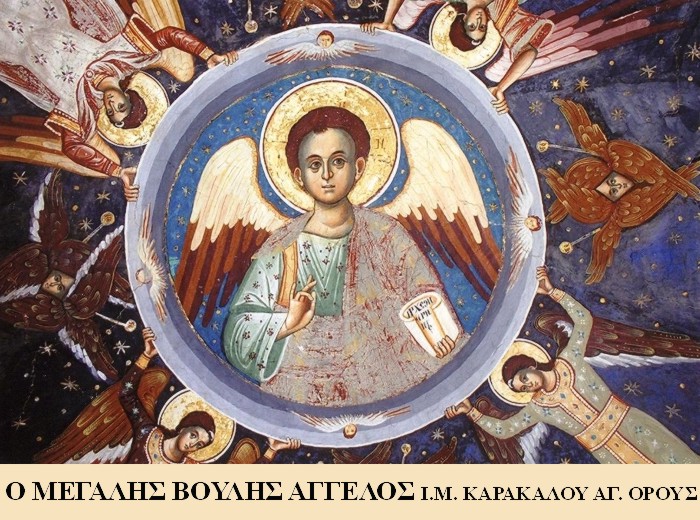 